SERVICIOS DE SALUD DE SAN LUIS POTOSÍDIRECCIÓN ADMINISTRATIVASUBDIRECCIÓN OPERATIVADEPARTAMENTO DE ADQUISICIONES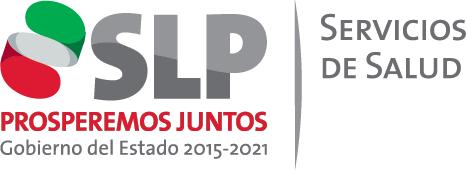 LICITACIÓN PÚBLICA NACIONAL No. SSSLP-LP-N023-2019 “BLANCOS Y OTROS PRODUCTOS TEXTILES, EXCEPTO PRENDAS DE VESTIR” (ROPA HOSPITALARIA TEXTIL)PRESENTACIÓNLOS SERVICIOS DE SALUD DE SAN LUIS POTOSÍ EN ADELANTE (S.S.S.L.P.), CON FUNDAMENTO EN LO ESTABLECIDO EN LOS ARTÍCULOS 134 DE LA CONSTITUCIÓN POLÍTICA DE LOS ESTADOS UNIDOS MEXICANOS Y 135 DE LA CONSTITUCIÓN POLÍTICA DEL ESTADO DE SAN LUIS POTOSÍ Y LOS ARTÍCULOS 1º., 3º., 5º., 6º., 14., 22 FRACCIÓN I, 27 Y 28 LA LEY DE ADQUISICIONES DEL ESTADO DE SAN LUIS POTOSÍ Y DEMÁS DISPOSICIONES APLICABLES, A TRAVÉS DE LA SUBDIRECCIÓN OPERATIVA; POR CONDUCTO DEL DEPARTAMENTO DE ADQUISICIONES, CON DOMICILIO EN  PROLONGACIÓN CALZADA DE GUADALUPE NO. 5850, LOMAS DE LA VIRGEN, C.P. 78380, EN LA CIUDAD DE SAN LUIS POTOSÍ, CON TELÉFONOS: (01-444) 834-11-00 EMITEN; LAS PRESENTES BASES DE LA LICITACIÓN PUBLICA NACIONAL No. SSSLP-LP-N023-2019 PARA LA ADQUISICIÓN, REFERENTE A: “BLANCOS Y OTROS PRODUCTOS TEXTILES EXCEPTO PRENDAS DE VESTIR” (ROPA HOSPITALARIA TEXTIL);  PARA LA PRESENTACIÓN DE PROPUESTAS DE COTIZACIÓN DE LOS BIENES QUE SE DESCRIBEN EN EL ANEXO 1,  BAJO LAS SIGUIENTES:BASESLICITACIÓN PÚBLICA NACIONAL No. SSSLP-LP-N023-2019DATOS GENERALES DE LA LICITACIÓNOBJETOEL OBJETO DE LA PRESENTE LICITACIÓN ES LA DE ADQUIRIR LO REFERENTE A: “BLANCOS Y OTROS PRODUCTOS TEXTILES EXCEPTO PRENDAS DE VESTIR” (ROPA HOSPITALARIA TEXTIL), PARA USO DE LO SERVICIOS DE SALUD DE SAN LUIS POTOSÍ, DE CONFORMIDAD CON LO SEÑALADO EN EL ANEXO 1 DE LAS PRESENTES BASES.ORIGEN DEL RECURSOLA FUENTE DE FINANCIAMIENTO CON QUE CUENTA LOS SERVICIOS DE SALUD DE SAN LUIS POTOSÍ PARA ESTA LICITACIÓN PUBLICA NACIONAL CORRESPONDE A LA PARTIDA 27501.- “BLANCOS Y OTROS PRODUCTOS TEXTILES EXCEPTO PRENDAS DE VESTIR”, EL PRESUPUESTO ES “APORTACIÓN SOLIDARIA ESTATAL 2019” CON NORMATIVIDAD ESTATAL. DESCRIPCIÓN DE LOS BIENES.LOS BIENES A LICITAR SE DESCRIBEN EN EL LISTADO CONCENTRADO DE ACUERDO AL ANEXO 1, EN DONDE SE DETALLA LA DESCRIPCIÓN COMPLETA DE LOS BIENES Y LAS CANTIDADES POR COTIZAR, MISMAS QUE FUERON PROPORCIONADAS POR EL ÁREA TÉCNICA DE LA SUBDIRECCIÓN DE HOSPITALES.TRANSPORTE.SERA POR CUENTA Y RIESGO DEL PROVEEDOR HASTA LA RECEPCIÓN FÍSICA EN LA UNIDAD RECEPTORA CORRESPONDIENTE.MUESTRASLOS LICITANTES DEBERÁN ENTREGAR A LOS “S.S.S.L.P.”, UNA MUESTRA DE CADA RENGLÓN QUE COTICE, APEGÁNDOSE A LA DESCRIPCIONES SEÑALADAS EN EL ANEXO 1, CADA UNA DE LOS ITEMS DEBERÁ IDENTIFICARSE CON UNA ETIQUETA AUTOADHERIBLE QUE DEBERÁ CONTENER, EL NOMBRE Y RAZÓN SOCIAL DEL LICITANTE, EL NUMERO DE RENGLÓN, LA DESCRIPCIÓN. LAS MUESTRAS DEBERÁN DE SER ENTREGADAS EN HORARIO DE 9:00 A 14:00 HRS. EL DÍA 16 DE JULIO (NO SE RECIBIRÁN MUESTRAS DESPUÉS DE ESTA FECHA Y HORA) EN EL DEPARTAMENTO DE ADQUISICIONES UBICADO EN PROLONGACIÓN CALZADA DE GUADALUPE NO. 5850, LOMAS DE LA VIRGEN, C.P. 78380, SAN LUIS POTOSÍ, S.L.P.PARA LA ENTREGA DE LAS MUESTRAS EL LICITANTE DEBERÁ ELABORAR EN PAPEL MEMBRETADO DE SU EMPRESA  (ORIGINAL Y COPIA) UNA RELACIÓN DE LOS ARTÍCULOS ENTREGADOS, INDICANDO PARA CADA CASO, EL NUMERO DEL RENGLÓN QUE CORRESPONDE LA MUESTRA, LA DESCRIPCIÓN DE LA PRENDA.LA NO PRESENTACIÓN DE LAS MUESTRA SERA MOTIVO DE DESCALIFICACIÓN EN EL(OS) RENGLÓN (ES) QUE COTICE.LAS MUESTRAS SERÁN DEVUELTAS A LOS LICITANTES QUE NO OBTENGAN ASIGNACIÓN A LOS 10 DÍAS HÁBILES POSTERIORES AL FALLO ECONÓMICO. AL NO PASAR A RECOGER SUS MUESTRAS, ESTAS PASARAN A FORMAR PARTE DEL INVENTARIO DEL ALMACÉN, POR LO TANTO NO PODRÁN SER RECUPERADAS. SEGUROS.SERA POR CUENTA Y BAJO RESPONSABILIDAD DEL LICITANTE ADJUDICADO CONTRATAR EL ASEGURAMIENTO DE LOS BIENES HASTA SU ENTREGA EN LA UNIDAD RECEPTORA CORRESPONDIENTE.ANTICIPOSEN LA PRESENTE LICITACIÓN Y ADJUDICACIÓN DEL CONTRATO Y PEDIDO NO SE OTORGARÁN ANTICIPOS.ADJUDICACIÓNEN LA PRESENTE LICITACIÓN LA ADJUDICACIÓN SERÁ A UN SOLO LICITANTE ABARCANDO EL 100% DEL MATERIAL SOLICITADO, MEDIANTE CONTRATO ABIERTO.CALENDARIO DE LICITACIÓNLICITACIÓN PÚBLICA NACIONAL No. SSSLP-LP-N023-2019CONTENIDO DE LAS BASES DE LICITACIÓNSECCIÓN I, GENERALIDADES DEL PROCEDIMIENTO DE LICITACIÓN.SECCIÓN II, PROCEDIMIENTO ESPECÍFICO DE ESTA LICITACIÓN.SECCIÓN III, OBLIGACIONES CONTRACTUALES.SECCIÓN IV, MODELOS DE ANEXOS.SECCIÓN V ANEXOS INFORMATIVOSS E C C I Ó N   I - P R I M E R AGENERALIDADES DEL PROCEDIMIENTO DE LICITACIÓN1 	REQUISITOS PARA PARTICIPAR EN ESTA LICITACIÓN.SER PERSONA FÍSICA O MORAL CON PLENA CAPACIDAD JURÍDICA PARA CONTRATAR Y OBLIGARSE.NO ENCONTRARSE EN ALGUNO DE LOS SUPUESTOS DEL ARTICULO 20 DE LA LEY DE ADQUISICIONES DEL ESTADO DE SAN LUIS POTOSÍ.“LOS S.S.S.L.P.” EN TÉRMINOS DE LO ESTIPULADO EN EL ARTICULO 20 DE LA LEY DE ADQUISICIONES DEL ESTADO DE SAN LUIS POTOSÍ, SE ABSTENDRÁ DE RECIBIR PROPUESTAS O CELEBRAR CONTRATOS CON PROVEEDORES QUE SE ENCUENTREN EN SITUACIÓN DE ATRASO O INCUMPLIMIENTO EN LAS ENTREGAS DE LOS BIENES O SERVICIOS OBJETO DE DIVERSOS CONTRATOS, ASÍ COMO RESPECTO A AQUELLOS QUE EN RELACIÓN CON LAS INSTITUCIONES DEL GOBIERNO SE HAYAN, EN ALGUNA OCASIÓN, DECLARADO PARA EVADIR RESPONSABILIDADES, EN ESTADO DE QUIEBRA O SUJETOS A CONCURSO DE ACREEDORES.LAS BASES SE PONDRÁN A DISPOSICIÓN DE LOS INTERESADOS, EN EL DOMICILIO Y HORARIO SEÑALADO EN LA SECCIÓN II, A PARTIR DEL DÍA EN QUE SE PUBLIQUE LA CONVOCATORIA HASTA EL DÍA 08 DE JULIO DE 2019 CONFORME AL CALENDARIO SEÑALADO EN LA SECCIÓN ANTES REFERIDA, SIENDO RESPONSABILIDAD EXCLUSIVA DE LOS INTERESADOS ADQUIRIRLAS OPORTUNAMENTE DURANTE ESTE PERIODO.DEBERÁN SER ADQUIRIDAS EN EL DEPARTAMENTO DE ADQUISICIONES, UBICADO EN  PROLONGACIÓN CALZADA DE GUADALUPE NO. 5850, LOMAS DE LA VIRGEN, C.P. 78380, SAN LUIS POTOSÍ, S.L.P., QUIEN DESEE ADQUIRIR LAS BASES DEBERÁ CUBRIR SU COSTO  MEDIANTE EFECTIVO, CHEQUE CERTIFICADO O DE CAJA A FAVOR DE LOS SERVICIOS DE SALUD DE SAN LUIS POTOSÍ. A EFECTO QUE LE SEAN ENTREGADAS LAS COPIAS CORRESPONDIENTES DE LAS BASES Y SUS ANEXOS DE LICITACIÓN EN FORMATO ELECTRÓNICO.ES IMPORTANTE DESTACAR QUE NINGUNA DE LAS CONDICIONES CONTENIDAS EN LAS BASES, ASÍ COMO LAS PROPUESTAS PRESENTADAS PODRÁN SER NEGOCIADAS POR LOS LICITANTES, RESERVÁNDOSE LA CONVOCANTE EL DERECHO DE HACER LAS ACLARACIONES Y MODIFICACIONES A LAS BASES EN TÉRMINO DE LO ESTABLECIDO EN EL ARTÍCULO 30 FRACCIÓN XII DE LA LEY DE ADQUISICIONES DEL ESTADO DE SAN LUIS POTOSÍ, Y ULTIMO PÁRRAFO DE LA CITADA LEY.PROCEDIMIENTO DE LICITACIÓNLA LICITACIÓN PÚBLICA NACIONAL INICIA CON LA PUBLICACIÓN DE LA CONVOCATORIA EN EL PERIÓDICO OFICIAL DEL ESTADO, ASÍ COMO EN EL DIARIO DE MAYOR CIRCULACIÓN EN LA ENTIDAD, Y CONCLUYE CON LA FIRMA DEL CONTRATO Y/O PEDIDO CORRESPONDIENTE.LA CONVOCANTE NO RECIBIRÁ PROPUESTAS NI CELEBRARA CONTRATOS CON AQUELLOS PROVEEDORES QUE SE ENCUENTREN EN SITUACIÓN DE ATRASO O INCUMPLIMIENTO DE BIENES Y SERVICIOS DE DIVERSOS CONTRATOS QUE TENGAN CELEBRADOS CON ESTE ORGANISMO, O BIEN SE HAYAN DECLARADO CON EL OBJETO DE EVADIR RESPONSABILIDADES EN ESTADO DE QUIEBRA O SUJETOS A CONCURSOS DE ACREEDORES CON INSTITUCIONES DE GOBIERNO, LO ANTERIOR EN TÉRMINOS DEL ARTÍCULO 20 ULTIMO PÁRRAFO DE LA LEY DE ADQUISICIONES DEL ESTADO DE SAN LUIS2.1 JUNTA DE ACLARACIÓN A LAS BASES.LA CONVOCANTE CELEBRARA LA JUNTA DE ACLARACIONES Y COMENTARIOS A LAS PRESENTES BASES,  DE CONFORMIDAD CON LO SEÑALADO EN LA SECCIÓN II; EN LA QUE SOLAMENTE PODRÁN FORMULAR PREGUNTAS LOS LICITANTES QUE HAYAN ADQUIRIDO LAS BASES CORRESPONDIENTES, LO CUAL DEBERÁ ACREDITAR CON COPIA DEL COMPROBANTE DE PAGO DE LAS MISMAS, EN CASO CONTRARIO SE LE PERMITIRÁ SU ASISTENCIA SIN DAR POR ACREDITADA SU PARTICIPACIÓN EN EL PROCESO. DE CONFORMIDAD CON EL ARTICULO 30 FRACCIÓN III, DE LA LEY DE ADQUISICIONES DEL ESTADO DE SAN LUIS POTOSÍ. ESTA  SERÁ OBLIGATORIA, EN EL SENTIDO DE QUE LOS ACUERDOS QUE SE TOMEN EN LA MISMA FORMARAN PARTE INTEGRANTE DE ESTAS BASES, POR LO QUE SU INASISTENCIA, ASÍ COMO EL INCUMPLIMIENTO DE LOS ACUERDOS O MODIFICACIONES A LAS BASES, TOMADOS EN LA MISMA, SERÁN MOTIVO DE DESECHAMIENTO.SE REALIZARA EN EL DOMICILIO Y HORA SEÑALADA EN LA CONVOCATORIA Y EN LA SECCIÓN II, PUNTO I CALENDARIO DE EVENTOS; NO SE PERMITIRÁ LA PARTICIPACIÓN A NINGÚN LICITANTE QUE LLEGUE EN FORMA EXTEMPORÁNEA A LA HORA MARCADA; SE DECLARARA INICIADO EL ACTO, SE PROCEDERÁ A LA PRESENTACIÓN DE LOS SERVIDORES PÚBLICOS DE LA CONVOCANTE Y SE PASARA LISTA DE ASISTENCIA, DEBIENDO ESTAR PRESENTE UN REPRESENTANTE POR EMPRESA PARTICIPANTE.A FIN DE AGILIZAR ESE ACTO, SE RECOMIENDA A LOS LICITANTES ELABORAR Y PRESENTAR  EN FORMA PREFERENTE SUS PREGUNTAS POR ESCRITO ACOMPAÑADO DE CD EN FORMATO WORD EN EL DEPARTAMENTO DE ADQUISICIONES UBICADO  EN PROLONGACIÓN CALZADA DE GUADALUPE NO. 5850, LOMAS DE LA VIRGEN, C.P. 78380, EN ESTA CIUDAD SIENDO LA FECHA LIMITE PARA RECIBIR DUDAS EL DÍA 09 DE JULIO ANTES DE LAS 14:00 HORAS, EN PAPEL MEMBRETADO DEL LICITANTE CONFORME AL MODELO DE ANEXO 2 EL CUAL DEBERÁ ESTAR FIRMADO POR EL REPRESENTANTE LEGAL DEL LICITANTE O A TRAVÉS DE CORREO ELECTRÓNICO salud_licitaciones@slp.gob.mx EN FORMATO WORD SIENDO TEXTO (NO IMAGEN, NI PDF) ES IMPORTANTE SEÑALAR QUE LAS PREGUNTAS DEBERÁN VERSAR EXCLUSIVAMENTE EN LAS DUDAS QUE SE TUVIERAN A LOS PUNTOS DE LAS BASES Y SUS ANEXOS, Y NO A SOLICITUDES PARA MODIFICAR LAS CARACTERÍSTICAS Y TIEMPOS DE ENTREGA DE LOS BIENES Y SERVICIOS REQUERIDOS POR LOS S.S.S.L.P. YA QUE ÚNICAMENTE CORRESPONDE A LOS S.S.S.L.P. EL HACER LAS  ACLARACIONES O MODIFICACIONES A LAS BASES EN TÉRMINOS DEL ARTÍCULO 30 FRACCIÓN XII DE LA LEY DE ADQUISICIONES DEL ESTADO DE SAN LUIS POTOSÍ, Y ULTIMO PÁRRAFO DE LA CITADA LEY.LOS SERVICIOS DE SALUD DE SAN LUIS POTOSÍ, EN LA JUNTA DE ACLARACIÓN A LAS BASES DARA RESPUESTA  A TODAS Y CADA UNA DE LAS  PREGUNTAS QUE SE HAYAN RECIBIDO PREVIAMENTE.AL FINALIZAR EL ACTO SE LEVANTARA EL ACTA DE LA CUAL SE LE DARA COPIA A LOS LICITANTES QUE ASISTAN AL EVENTO, NO ESTANDO LA CONVOCANTE OBLIGADA A ENVIARLAS POR CORREO, FAX U OTRO MEDIO. DICHA ACTA ESTARÁ DISPONIBLE EN EL DEPARTAMENTO DE ADQUISICIONES UBICADO EN PROLONGACIÓN CALZADA DE GUADALUPE NO. 5850, LOMAS DE LA VIRGEN, CP 78380, EN ESTA CIUDAD.2.2  INSTRUCCIONES GENERALES PARA LA PREPARACIÓN E INTEGRACIÓN DE PROPUESTAS.ELABORA SUS PROPUESTAS POR ESCRITO, EN IDIOMA ESPAÑOL, EN PAPEL MEMBRETADO DEL LICITANTE.LAS PROPUESTAS DEBERÁN ABARCAR EL 100% DEL VOLUMEN DE LOS BIENES REQUERIDOS EN CADA PARTIDA, SEGÚN LO INDICADO EN EL ANEXO 1.NO PRESENTAR TACHADURAS Y ENMENDADURAS.ANOTAR LOS DATOS CON TODA CLARIDAD Y PRECISIÓN A FIN DE EVITAR ERRORES DE INTERPRETACIÓN Y CUMPLIR CON TODOS Y CADA UNO DE LOS REQUISITOS SOLICITADOS EN ESTAS BASES.REPRODUCIR Y REQUISITAR LOS MODELOS DE ANEXOS DE LA SECCIÓN IV, DE ACUERDO CON LA INFORMACIÓN SOLICITADA EN LOS MISMOS  EN PAPEL MEMBRETADO DEL LICITANTE.LAS PROPUESTAS DEBERÁN ESTAR RUBRICADAS AL MARGEN DE CADA HOJA Y FIRMADAS AUTÓGRAFAMENTE POR EL LICITANTE O SU REPRESENTANTE LEGAL, EN LA ULTIMA HOJA DEL DOCUMENTO QUE LAS CONTENGA, LA DEMÁS DOCUMENTACIÓN DEBERÁ IR FIRMADA EN LAS PARTES QUE INDICAN LOS MODELOS DE ANEXOS SOLICITADOS EN LA SECCIÓN IV.LAS PROPUESTAS ECONÓMICAS DEBERÁN INTEGRARSE CON LOS SIGUIENTES REQUISITOS:COTIZAR EN MONEDA NACIONALESTABLECER PRECIOS FIJOS CONSIDERANDO QUE LA COTIZACIÓN DEBERÁ PRESENTARSE HASTA CENTAVOS.LAS PROPUESTAS ECONÓMICAS DEBERÁN PRESENTARSE EN IMPRESIÓN DEBIDAMENTE RUBRICADA AL MARGEN DE CADA HOJA Y FIRMADA AUTÓGRAFAMENTE POR EL LICITANTE O SU REPRESENTANTE LEGAL, EN LA ULTIMA HOJA DEL DOCUMENTO QUE LA CONTENGA,REVISIÓN PRELIMINAR DE LOS DOCUMENTOS LEGALES (OPTATIVA)LA CONVOCANTE LLEVARA ACABO LA REVISIÓN Y VALIDACIÓN PRELIMINAR DE LA DOCUMENTACIÓN, EN EL DEPARTAMENTO DE NORMATIVIDAD CONTRATOS Y CONTROL DE BIENES INMUEBLES ADSCRITO A LA SUBDIRECCIÓN JURÍDICA; EN EL DOMICILIO, FECHA Y HORARIO SEÑALADO EN LA SECCIÓN II, PUNTO 4 SIENDO  ESTE PROCESO OPTATIVO PARA EL LICITANTE.EL DEPARTAMENTO ANTES CITADO; EXPEDIRÁ AL LICITANTE UNA CEDULA DE VALIDACIÓN, SIEMPRE Y CUANDO EN EL PERIODO DE INSCRIPCIÓN CUMPLAN CON LOS REQUISITOS SOLICITADOS PARA ESTE PUNTO.PRESENTACIÓN DE PROPUESTAS.EL ACTO DE PRESENTACIÓN Y APERTURA DE PROPUESTAS SE LLEVARA A CABO EN DOS ETAPAS: UNA PARA LA RECEPCIÓN DE LAS PROPUESTAS TÉCNICA Y ECONÓMICA Y APERTURA DE PROPUESTAS TÉCNICAS (PRIMERA ETAPA) Y OTRA PARA EL FALLO TÉCNICO Y APERTURA DE PROPUESTAS ECONÓMICAS (SEGUNDA ETAPA).LOS SOBRES QUE CONTIENEN  LA DOCUMENTACIÓN RELATIVA A LAS PROPUESTAS SE IDENTIFICARAN CON LA LEYENDA “PROPUESTA TÉCNICA” Y “PROPUESTA ECONÓMICA” RESPECTIVAMENTE, NOMBRE DEL LICITANTE, DIRECCIÓN, TELÉFONO Y FAX, CORREO ELECTRÓNICO, EL NUMERO Y  NOMBRE DE LA PRESENTE LICITACIÓN.POR EL HECHO DE PRESENTAR Y ENTREGAR A LA CONVOCANTE SUS PROPUESTAS, EL LICITANTE ACEPTA Y SE OBLIGA A CUMPLIR CON LAS CONDICIONES ESTABLECIDAS EN ESTAS BASES, Y EN  EL ACTA DE JUNTA DE ACLARACIONES DE BASES, NO PUDIENDO RENUNCIAR A SU CONTENIDO Y ALCANCE.DESARROLLO DE LA PRIMERA ETAPA. (APERTURA DE PROPUESTAS TÉCNICAS)LA PRIMERA ETAPA CONSISTIRÁ EN LA ENTREGA DE PROPUESTAS, DOCUMENTACIÓN COMPLEMENTARIA Y APERTURA DE LOS SOBRES QUE PRESUMIBLEMENTE CONTIENEN LAS PROPUESTAS TÉCNICAS, REALIZANDO DE LA SIGUIENTE MANERA:LOS LICITANTES O CUALQUIER OTRA PERSONA INTERESADA DEBERÁN REGISTRAR SU ASISTENCIA; EN LA HOJA DE REGISTRO QUE PARA TAL EFECTO EXPEDIRÁ LA CONVOCANTE.SE REALIZARA EN EL DOMICILIO Y HORA SEÑALADA EN LA CONVOCATORIA Y EN LA SECCIÓN II, PUNTO I CALENDARIO DE EVENTOS LLEGADA LA HORA PROGRAMADA PARA LA REALIZACIÓN DEL ACTO, NO SE PERMITIRÁ LA PARTICIPACIÓN A LICITANTES QUE EN FORMA EXTEMPORÁNEA REGISTRE SU PARTICIPACIÓN O SU ASISTENCIA , EXCEPTO  A SERVIDORES PÚBLICOS DE LA CONVOCANTE O BIEN A TESTIGOS SOCIALES QUE PARA TAL EFECTO ACREDITEN SU CARGO, ASÍ MISMO NO PODRÁN RECIBIR DOCUMENTACIÓN DEL EXTERIOR DE DICHA SALA, SE DECLARARA INICIADO EL ACTO, SE PROCEDERÁ A LA PRESENTACIÓN DE LOS SERVIDORES PÚBLICOS DE LA CONVOCANTE Y SE PASARA LISTA DE ASISTENCIA A LOS LICITANTES Y DEMÁS PARTICIPANTES.EL ACTO SERÁ PRESIDIDO POR LOS SERVIDORES PÚBLICOS DESIGNADOS POR LA CONVOCANTE, QUIEN SERÁ LA AUTORIDAD FACULTADA PARA ACEPTAR O DESECHAR PROPUESTAS,  Y EN GENERAL PARA TOMAR CUALQUIER DECISIÓN DURANTE LA REALIZACIÓN DEL ACTO.LOS LICITANTES SERÁN NOMBRADOS CONFORME A LA LISTA DE ASISTENCIA POR EL SERVIDOR PUBLICO QUE PRESIDA EL ACTO A FIN DE QUE LOS LICITANTES PARTICIPANTES ENTREGUEN LAS PROPUESTAS EN ESE ORDEN. SE PROCEDERÁ A LA REVISIÓN CUANTITATIVA DE LA DOCUMENTACIÓN COMPLEMENTARIA, SIN ENTRAR AL ANÁLISIS DETALLADO DE SU CONTENIDO, EL CUAL SE EFECTUARA DENTRO DEL PROCESO DE EVALUACIÓN TÉCNICA.SI DE LA REVISIÓN CUANTITATIVA DE LA DOCUMENTACIÓN COMPLEMENTARIA SE DESPRENDE QUE ALGÚN LICITANTE OMITIÓ LA PRESENTACIÓN DE ALGÚN DOCUMENTO SOLICITADO COMO OBLIGATORIO EN LA SECCIÓN II, PUNTO 5 SE PROCEDERÁ A DESECHAR LA PROPUESTA DEL LICITANTE.LAS PROPUESTAS TÉCNICAS, CONJUNTAMENTE CON LOS SOBRES QUE PRESUNTAMENTE CONTIENEN LAS PROPUESTAS ECONÓMICAS, SERÁN RUBRICADAS POR LOS  REPRESENTANTES DE LOS LICITANTES Y POR LOS SERVIDORES PÚBLICOS DE LOS S.S.S.L.P. QUEDANDO EN PODER DE LA CONVOCANTE PARA SU EVALUACIÓN Y DICTAMEN TÉCNICO CORRESPONDIENTE.SE LEVANTARA EL ACTA DE ESTA ETAPA, HACIÉNDOSE CONSTAR LAS PROPUESTAS TÉCNICAS Y SU DOCUMENTACIÓN COMPLEMENTARIA ACEPTADAS PARA SU ANÁLISIS CUALITATIVO, ASÍ COMO LAS QUE HUBIEREN SIDO DESECHADAS Y LAS CAUSAS QUE LO MOTIVARON., EL ACTA SERÁ  FIRMADA POR LOS PARTICIPANTES Y FUNCIONARIOS ASISTENTES A QUIENES SE LES ENTREGARA COPIA DE LA MISMA. LA FALTA DE FIRMA DE ALGÚN LICITANTE NO INVALIDARA SU CONTENIDO Y EFECTOS, PONIÉNDOSE A PARTIR DE ESA FECHA A DISPOSICIÓN DE LOS QUE NO HAYAN ASISTIDO O SE HAYAN RETIRADO, EN EL DEPARTAMENTO DE ADQUISICIONES UBICADO EN  PROLONGACIÓN CALZADA DE GUADALUPE NO. 5850, LOMAS DE LA VIRGEN, CP 78380, EN SAN LUIS POTOSÍ, S.L.P.  TELÉFONO (01 444) 834-11-00 PARA EFECTOS DE SU NOTIFICACIÓN.LOS LICITANTES QUE ASÍ LO DESEEN Y EN CASO DE NO PODER ESTAR PRESENTES EN LOS ACTOS DE APERTURA, PODRÁN ENVIAR SUS PROPUESTAS TÉCNICAS Y ECONÓMICAS  AL DEPARTAMENTO DE ADQUISICIONES SITA EN PROLONGACIÓN CALZADA DE GUADALUPE NO. 5850, LOMAS DE LA VIRGEN, C.P. 78380, EN SAN LUIS POTOSÍ, S.L.P.  TELÉFONO (01 444) 834-11-00. HASTA UN DÍA ANTES DE LA APERTURA DE PROPUESTAS; QUEDANDO BAJO ESTRICTA RESPONSABILIDAD DEL LICITANTE LA RECEPCIÓN EN TIEMPO Y FORMA DE ESTAS PROPUESTAS.DESARROLLO DEL ACTO DE LA SEGUNDA ETAPA. (APERTURA DE PROPUESTAS ECONÓMICAS)EL ACTO SE LLEVARA ACABO EN EL DOMICILIO Y HORA SEÑALADA EN LA CONVOCATORIA Y EN LA SECCIÓN II, PUNTO 1 CALENDARIO DE EVENTOS Y SE REALIZARA DE LA SIGUIENTE MANERA: LOS LICITANTES O CUALQUIER OTRA PERSONA INTERESADA DEBERÁN REGISTRAR SU ASISTENCIA, LLEGADA LA HORA PROGRAMADA PARA LA REALIZACIÓN DEL ACTO, ESTE SE DECLARARA INICIADO,  SE PROCEDERÁ A LA PRESENTACIÓN DE LOS SERVIDORES PÚBLICOS DE LA CONVOCANTE Y SE PASARA LISTA DE ASISTENCIA A LOS LICITANTES Y DEMÁS PARTICIPANTES.EL ACTO SERÁ PRESIDIDO POR LOS SERVIDORES PÚBLICOS DESIGNADOS POR LA CONVOCANTE, QUIEN SERÁ LA ÚNICA AUTORIDAD FACULTADA PARA ACEPTAR O DESECHAR PROPUESTAS,  Y EN GENERAL PARA TOMAR CUALQUIER DECISIÓN DURANTE LA REALIZACIÓN DEL ACTO.SE DARA A CONOCER EL RESULTADO TÉCNICO EN EL QUE SE INFORMARA SOBRE LAS RAZONES POR LAS CUALES SUS PROPUESTAS TÉCNICAS FUERON ACEPTADAS O DESECHADAS.SE PROCEDERÁ ABRIR LAS PROPUESTAS ECONÓMICAS DE LOS LICITANTES CUYAS PROPUESTAS TÉCNICAS NO HUBIERAN SIDO DESECHADAS EN LA PRIMERA ETAPA.EN ESTE ACTO LA REVISIÓN  DE LA DOCUMENTACIÓN DEBERÁ HACERSE EN FORMA CUANTITATIVA,  SIN ENTRAR AL ANÁLISIS DETALLADO DE SU CONTENIDO, EL CUAL SE EFECTUARA DENTRO DEL PROCESO DE EVALUACIÓN CORRESPONDIENTE. SE PROCEDERÁ A LA LECTURA DEL IMPORTE, TOTAL, DE LAS PROPUESTAS ECONÓMICAS.SI DE LA REVISIÓN CUANTITATIVA DE LA DOCUMENTACIÓN COMPLEMENTARIA SE DESPRENDE QUE ALGÚN LICITANTE OMITIÓ LA PRESENTACIÓN DE ALGÚN DOCUMENTO SOLICITADO COMO OBLIGATORIO EN LA SECCIÓN II, PUNTO 6 SE PROCEDERÁ A DESECHAR AL LICITANTE.POR  LO MENOS UN LICITANTE, SI ASISTIERE ALGUNO, Y DOS SERVIDORES PÚBLICOS PRESENTES, RUBRICARAN LAS PROPUESTAS ECONÓMICAS.SE LEVANTARA ACTA DE LA SEGUNDA ETAPA, EN LA QUE SE HARÁ CONSTAR EL RESULTADO TÉCNICO, LAS PROPUESTAS ECONÓMICAS ACEPTADAS PARA ANÁLISIS, SUS IMPORTES, ASÍ COMO LAS QUE HUBIESEN SIDO DESECHADAS Y LAS CAUSAS ESPECIFICAS QUE LO MOTIVARON; EL ACTA SERÁ FIRMADA POR LOS ASISTENTES A QUIENES SE LES ENTREGARA COPIA DE LA MISMA.LA FALTA DE FIRMA DE ALGÚN LICITANTE EN EL ACTA NO INVALIDARA SU CONTENIDO Y EFECTOS, PONIÉNDOSE A PARTIR DE ESTA FECHA A DISPOSICIÓN  DE LOS QUE NO HAYAN ASISTIDO O SE HAYAN  RETIRADO,  EN EL DEPARTAMENTO DE ADQUISICIONES SITA EN PROLONGACIÓN CALZADA DE GUADALUPE NO. 5850, LOMAS DE LA VIRGEN, CP 78380, EN SAN LUIS POTOSÍ, S.L.P. 834-11-00. PARA EFECTOS DE SU NOTIFICACIÓN. SE CONFIRMARA DOMICILIO FECHA Y HORA EN QUE SE DARA A CONOCER EL FALLO DE LA LICITACIÓN.DESARROLLO DEL ACTO DE FALLO.EN JUNTA PUBLICA Y DE ACUERDO AL DÍA Y HORARIO SEÑALADO EN LA SECCIÓN II, PUNTO 1 CALENDARIO DE EVENTOS O BIEN O LO PLASMADO EN EL ACTA DE LA SEGUNDA ETAPA, SE DARA A CONOCER EL FALLO DE LA PRESENTE LICITACIÓN, LEVANTÁNDOSE EL ACTA RESPECTIVA QUE FIRMARAN LOS ASISTENTES, A QUIENES SE LES ENTREGARA COPIA DE LA MISMA. LA FALTA DE FIRMA DE ALGÚN LICITANTE NO INVALIDARA SU CONTENIDO Y EFECTOS, PONIÉNDOSE A PARTIR DE ESTA FECHA A DISPOSICIÓN  DE LOS QUE NO HAYAN ASISTIDO O SE HAYAN  RETIRADO, PARA EFECTOS DE SU NOTIFICACIÓN. EN EL DEPARTAMENTO DE ADQUISICIONES SITA EN PROLONGACIÓN CALZADA DE GUADALUPE NO. 5850, LOMAS DE LA VIRGEN, C.P. 78380, EN SAN LUIS POTOSÍ, S.L.P.  TELÉFONO (01 444) 834-11-00 EL FALLO EMITIDO DEBERÁ CONTENER COMO MÍNIMO:EL NOMBRE DE LOS LICITANTES CUYAS PROPUESTAS ECONÓMICAS FUERON DESECHADAS COMO RESULTADO DEL ANÁLISIS DETALLADO Y LAS RAZONES ESPECIFICAS QUE SE TUVIERON PARA ELLO.EL NOMBRE DE LOS LICITANTES CUYAS PROPUESTAS ECONÓMICAS FUERON DETERMINADAS COMO SOLVENTES.EL NOMBRE DEL LICITANTE(S) A QUIEN(ES) SE ADJUDIQUE(N) EL(LOS) CONTRATO(S) Y PEDIDO(S) E IDENTIFICACIÓN DE CADA UNA DE LAS PARTIDAS O CONCEPTOS Y MONTOS ASIGNADOS.ASISTENCIA A LOS ACTOS Y NOTIFICACIONES.LOS ACTOS CORRESPONDIENTES A LA JUNTA DE ACLARACIONES, PRIMERA Y SEGUNDA ETAPA, ASÍ COMO EL FALLO TENDRÁN EL CARÁCTER DE PUBLICO Y SE LEVANTARA ACTA DE CADA UNO DE LOS EVENTOS. A DICHOS ACTOS PODRÁN ASISTIR LOS LICITANTES CUYAS PROPUESTAS HAYAN SIDO DESECHADAS DURANTE LA PRESENTE LICITACIÓN. TAMBIÉN PODRÁN ASISTIR CUALQUIER PERSONA QUE SIN HABER SIDO INVITADA MANIFIESTE SU INTERÉS DE ESTAR PRESENTE EN DICHOS ACTOS, ASÍ COMO LOS REPRESENTANTES DE LAS CÁMARAS, COLEGIOS O ASOCIACIONES PROFESIONALES U OTRAS ORGANIZACIONES NO GUBERNAMENTALES, CON LA CONDICIÓN DE QUE DEBERÁ REGISTRAR SU ASISTENCIA Y ABSTENERSE DE INTERVENIR DE CUALQUIER FORMA EN LOS MISMOS.LAS COPIAS DE LAS ACTAS QUE SE LEVANTEN EN CADA UNO DE LOS ACTOS SE PONDRÁN PARA EFECTOS DE NOTIFICACIÓN A DISPOSICIÓN DE LOS LICITANTES QUE NO HAYAN ASISTIDO, EN EL DEPARTAMENTO DE ADQUISICIONES, SITA EN PROLONGACIÓN CALZADA DE GUADALUPE NO. 5850, LOMAS DE LA VIRGEN, CP 78380, SAN LUIS POTOSÍ, S.L.P. DICHAS ACTAS PERMANECERÁN POR UN TERMINO NO MENOR A CINCO DÍAS HÁBILES, SIENDO EXCLUSIVA RESPONSABILIDAD DE LOS LICITANTES ACUDIR A ENTERARSE DE SU CONTENIDO Y OBTENER LA COPIA, EN EL ENTENDIDO DE QUE DICHO PROCEDIMIENTO SUSTITUYE A LA NOTIFICACIÓN PERSONAL.REGLAS GENERALES DE EVALUACIÓN Y ADJUDICACIÓN.LA CONVOCANTE PARA HACER LA EVALUACIÓN DE LAS PROPUESTAS, VERIFICARA QUE LAS MISMAS CUMPLAN CON LOS REQUISITOS DE LAS BASES Y LOS ACUERDOS TOMADOS EN LA JUNTA DE ACLARACIONES. ADMITIDAS LAS PROPUESTAS NO PODRÁN ALTERARSE Y DEBERÁN MANTENERSE EN LAS MISMAS CONDICIONES CON QUE FUERON ACEPTADAS.SE REALIZARAN LAS VISITAS A LAS INSTALACIONES DE LOS LICITANTES EN LOS TÉRMINOS QUE SE SEÑALEN EN LA SECCIÓN II PUNTO 8.PARA EFECTUAR EL ANÁLISIS DE LAS PROPUESTAS LA CONVOCANTE COMPARARA EN FORMA EQUITATIVA LAS CONDICIONES OFRECIDAS POR LOS LICITANTES, VERIFICANDO QUE CUMPLAN CON LOS REQUISITOS DE LAS BASES, MUESTRAS FÍSICAS PRESENTADAS  Y LOS ACUERDOS TOMADOS EN LA JUNTA DE ACLARACIÓN A LAS BASES.UNA VEZ HECHA LA EVALUACIÓN DE LAS PROPUESTAS, EL CONTRATO SE ADJUDICARA POR PARTIDA A AQUELLA CUYA PROPUESTA RESULTE SOLVENTE PORQUE REÚNE, CONFORME A LOS CRITERIOS DE ADJUDICACIÓN ESTABLECIDOS EN LAS BASES, LAS CONDICIONES LEGALES, TÉCNICAS Y ECONÓMICAS REQUERIDAS POR LA CONVOCANTE, Y GARANTICE SATISFACTORIAMENTE EL CUMPLIMIENTO DE LAS OBLIGACIONES RESPECTIVAS.LA FORMA DE EVALUACIÓN SE LLEVARA A CABO DE ACUERDO A LO ESTABLECIDO EN LA SECCIÓN I PUNTO 4.1 y 4.2  DE LAS PRESENTES BASES.EN CASO DE QUE DOS PROPUESTAS SEAN SOLVENTES PORQUE SATISFACEN LA TOTALIDAD DE LOS REQUERIMIENTOS SOLICITADOS EN LAS BASES, EL CONTRATO SE ADJUDICARA A QUIEN PRESENTE LA PROPUESTA CUYO PRECIO SEA EL MAS BAJO.CUANDO SE PRESENTE UN ERROR DE CALCULO EN LAS PROPUESTAS ECONÓMICAS PRESENTADAS, SOLO HABRÁ LUGAR A SU RECTIFICACIÓN POR PARTE DE LA CONVOCANTE, CUANDO LA CORRECCIÓN NO IMPLIQUE LA MODIFICACIÓN DE PRECIOS UNITARIOS, LO QUE SE HARÁ CONSTAR EN EL DICTAMEN. SI EL LICITANTE NO ACEPTA LA CORRECCIÓN DE LA PROPUESTA ECONÓMICA, SE DESECHARA LA MISMA.ASIMISMO, EN CASO DE EMPATE EN EL PRECIO DE DOS O MAS PROPUESTAS ECONÓMICAS, LA CONVOCANTE ADJUDICARA DE CONFORMIDAD CON LO ESTIPULADO EN EL ARTICULO 18 DE LA LEY DE ADQUISICIONES DEL ESTADO DE SAN LUIS POTOSÍ.EN NINGÚN CASO PODRÁN UTILIZARSE MECANISMOS DE PUNTOS O PORCENTAJES PAR EVALUAR LA SOLVENCIA DE LAS PROPUESTAS.EVALUACIÓN DE LAS PROPUESTAS.4.1. EVALUACIÓN DE PROPUESTAS TÉCNICAS.CON EL OBJETO DE PODER VALORAR LAS MEJORES CONDICIONES DE COMPRA PARA LOS S.S.S.L.P., SE VERIFICARA QUE LAS EMPRESAS LICITANTES CUMPLAN CON TODOS LOS REQUISITOS EXIGIDOS EN LAS PRESENTES BASES.EN APEGO A LA NORMATIVIDAD APLICABLE SE VALORARA EL CUMPLIMIENTO DE LAS ESPECIFICACIONES SOLICITADAS EN EL ANEXO 1, ASÍ COMO A LAS MUESTRAS FÍSICAS PRESENTADAS A LA CONVOCANTE, TIEMPOS DE ENTREGA, ANTECEDENTES COMERCIALES, ATRASO E INCUMPLIMIENTO EN LA ENTREGA DE BIENES Y SERVICIOS, EN DIVERSOS CONTRATOS CONTRAÍDOS CON ANTERIORIDAD CON LOS S.S.S.L.P., SITUACIONES JURÍDICAS O DE OTRA ÍNDOLE, ASÍ COMO LA CALIDAD DE LOS BIENES OFERTADOS Y GARANTICE A SATISFACCIÓN EL CUMPLIMIENTO DE LAS OBLIGACIONES RESPECTIVAS.LOS S.S.S.L.P. SE RESERVAN LA FACULTAD DE SOLICITAR ACLARACIONES ADICIONALES SOBRE CUALQUIERA DE LAS OFERTAS PRESENTADAS.4.2. EVALUACIÓN DE PROPUESTAS ECONÓMICAS. LA CONVOCANTE EVALUARA QUE LA PROPUESTA ECONÓMICA CUMPLA CON LOS REQUISITOS SOLICITADOS EN ESTAS BASES, VERIFICANDO ENTRE OTROS QUE CONTENGAN LOS SIGUIENTES REQUISITOS:EL PRECIO UNITARIO DE LOS BIENESEL IMPORTE TOTAL DE LA PROPUESTA ECONÓMICAEL IMPUESTO AL VALOR AGREGADO (I.V.A.) SE ENCUENTRE DEBIDAMENTE DESGLOSADOQUE EL PRECIO PROPUESTO SE ENCUENTRE EXPRESADO EN MONEDA NACIONALQUE LAS OPERACIONES ARITMÉTICAS REALIZADAS POR EL LICITANTE SEAN CORRECTAS EN LOS IMPORTES UNITARIOS Y TOTALES.LA FIRMA DEL LICITANTE O SU REPRESENTANTE LEGAL.ASÍ COMO LA CALIDAD Y PRECIO DE LOS BIENES OFERTADOS QUE GARANTICE A SATISFACCIÓN EL CUMPLIMIENTO DE LAS OBLIGACIONES RESPECTIVAS, APLICANDO PARA TAL EFECTO LO EXPUESTO EN EL PÁRRAFO SIGUIENTE.LA EVALUACIÓN DE LAS PROPUESTAS SE REALIZARA COMPARANDO ENTRE SI, EN FORMA EQUITATIVA, TODAS LAS CONDICIONES OFRECIDAS POR LOS LICITANTES, Y LOS RESULTADOS SE ASENTARAN EN CUADRO COMPARATIVO DE EVALUACIÓN.LOS SERVICIOS DE SALUD DE SAN LUIS POTOSÍ, PODRÁN DESECHAR LAS PROPUESTAS CUYO PRECIO REBASE EL PRESUPUESTO DISPONIBLE O EN EL CASO DE QUE EL PRECIO DE LOS BIENES NO SEA ACEPTABLE O CONVENIENTE PARA LA CONVOCANTE.4.3. DESECHAMIENTO DE LOS LICITANTES.SE DESECHARA DE ESTA LICITACIÓN, A LOS LICITANTES QUE INCURRAN EN CUALQUIERA DE LAS SIGUIENTES SITUACIONES: CUANDO INCUMPLA CON ALGUNOS DE LOS REQUISITOS ESTABLECIDOS EN LAS PRESENTES BASES Y ACUERDOS TOMADOS EN LA JUNTA DE ACLARACIONES. EN EL CASO DE QUE UNA MISMA PERSONA CON PODER NOTARIAL REPRESENTE LEGALMENTE A DOS O MAS EMPRESAS LICITANTES PARTICIPANTES.CUANDO SE COMPRUEBE QUE TIENEN ACUERDO CON OTROS LICITANTES PARA ELEVAR LOS PRECIOS DE LOS BIENES OBJETO DE ESTA LICITACIÓN.CUANDO EL VALOR DE LA GARANTÍA DE SERIEDAD DE LAS PROPOSICIONES, SEA INFERIOR AL 5% DEL VALOR TOTAL DE LA PROPUESTA PRESENTADA CON IVA INCLUIDO.SI SE COMPRUEBA QUE EL LICITANTE SE ENCUENTRA EN CUALQUIERA DE LOS SUPUESTOS DEL ARTICULO 20 DE LA LEY DE ADQUISICIONES DEL ESTADO DE SAN LUIS POTOSÍ.QUIENES SE ENCUENTREN EN SITUACIÓN DE MORA POR CAUSAS IMPUTABLES A ELLOS MISMOS, RESPECTO AL CUMPLIMIENTO DE DIVERSOS CONTRATOS.EN CUALQUIER CASO, EL DESECHAMIENTO PODRÁ DECRETARSE DURANTE EL ACTO DE PRESENTACIÓN Y APERTURA DE PROPOSICIONES O DURANTE EL ACTO DE EVALUACIÓN Y ANÁLISIS DE CUALQUIERA DE LAS ETAPAS, EN TALES SITUACIONES, SE INCLUIRÁN LAS OBSERVACIONES RESPECTIVAS EN LAS ACTAS CORRESPONDIENTES AL ACTO EN QUE SE DE A CONOCER EL DESECHAMIENTO EN CITA.	4.4. DESECHAMIENTO DE PROPUESTAS.SE DESECHARAN LA (S) PARTIDA (S) DE LAS PROPUESTAS DE LOS LICITANTES QUE SE UBIQUEN EN CUALQUIERA DE LAS SIGUIENTES HIPÓTESIS:CUANDO SE OFERTEN PRECIOS EN MONEDA EXTRANJERA.CUANDO LOS BIENES QUE SE OFERTEN NO SATISFAGAN LAS ESPECIFICACIONES CONFORME A LO SEÑALADO EN EL ANEXO 1, ASÍ COMO LOS ACUERDOS DE LA JUNTA DE ACLARACIONES.CUANDO LOS BIENES OFERTADOS NO CUMPLAN CON ALGUNOS DE LOS REQUISITOS SOLICITADOS EN LAS PRESENTES BASES.CUANDO LAS PROPOSICIONES SE PRESENTEN CON ESCALATORIAS EN LOS COSTOS.CUANDO EL PRECIO OFERTADO REBASE EL PRESUPUESTO ASIGNADO PARA ESTA LICITACIÓN O EN SU CASO DE QUE EL PRECIO NO CORRESPONDA AL DEL MERCADO Y NO SEA ACEPTABLE O CONVENIENTE.4.5 DECLARACIÓN DESIERTA DE LA LICITACIÓN Y/O DE LA PARTIDA.LOS S.S.S.L.P. PODRÁN DECLARAR DESIERTA LA LICITACIÓN CUANDO SE PRESENTEN LOS SIGUIENTES CASOS:VENCIDO EL PLAZO DE VENTA DE LAS BASES, NINGÚN INTERESADO LAS ADQUIERA.NINGÚN LICITANTE SE REGISTRE PARA PARTICIPAR EN EL ACTO DE APERTURA DE   OFERTAS.NINGUNA DE LAS PROPUESTAS TÉCNICAS PRESENTADAS CUMPLA CON LOS REQUISITOS ESTABLECIDOS EN LAS BASES.CUANDO DESPUÉS DE HABER EVALUADO LAS PROPUESTAS ESTAS NO RESULTEN LEGAL, TÉCNICA O ECONÓMICAMENTE ACEPTABLES PARA LOS S.S.S.L.P.CUANDO LA TOTALIDAD DE LA LICITACIÓN SE DECLARE DESIERTA, LOS S.S.S.L.P. PODRÁN CONVOCAR A UNA NUEVA LICITACIÓN.5  SUSPENSIÓN TEMPORAL DE LA  LICITACIÓN:SE PODRÁ SUSPENDER TEMPORALMENTE LA LICITACIÓN CUANDO:SE PRESUMA LA EXISTENCIA DE OTRAS IRREGULARIDADES GRAVES. LA AUTORIDAD COMPETENTE ASÍ LO DETERMINE.CUANDO SE COMPRUEBEN LAS CAUSAS DE QUE EXISTAN ACUERDOS ENTRE LOS LICITANTES PARA ELEVAR LOS PRECIOS O BIEN, CUANDO SE CANCELE PARCIALMENTE, ESTA PODRÁ CONTINUAR EN EL CASO DE QUE NO HUBIESEN SIDO DESCALIFICADOS; ESTA DETERMINACIÓN SE HARÁ DE CONOCIMIENTO DE TODOS LOS INVOLUCRADOS CON UN PLAZO MÁXIMO DE 72 HORAS DE QUE SE HAYA TOMADO LA DECISIÓN, A TRAVÉS DE LOS OFICIOS RESPECTIVOSPOR CASO FORTUITO O CAUSA DE FUERZA MAYOR PARA ESTOS CASOS, SE INFORMARA POR ESCRITO A LOS LICITANTES INVOLUCRADOS, ACERCA DE LA SUSPENSIÓN O SE INDICARA DICHA SUSPENSIÓN EN EL ACTO DE PRESENTACIÓN Y APERTURA DE PROPOSICIONES O DE FALLO, SI DESAPARECEN LAS CAUSAS QUE MOTIVEN LA SUSPENSIÓN TEMPORAL DE LA LICITACIÓN, SE REANUDARA LA MISMA, PREVIO AVISO POR ESCRITO A LOS LICITANTES Y SOLO PARTICIPARAN AQUELLOS QUE NO HUBIESEN SIDO DESCALIFICADOS.6  RESCISIÓN ADMINISTRATIVA DE LOS CONTRATOS.CUANDO ALGÚN PROVEEDOR ADJUDICADO INCUMPLA CON LAS OBLIGACIONES CONTENIDAS EN EL CONTRATO COMO SEAN ENTRE OTRAS  LA FECHA SEÑALADA PARA LA ENTREGA DE LOS BIENES ESTIPULADO EN LAS PRESENTES BASES, SIEMPRE Y CUANDO EL RETRASO SEA POR CAUSAS IMPUTABLES A EL MISMO.EN LOS CASOS EN QUE SEAN CANCELADAS LAS ASIGNACIONES Y/O RESCINDIDOS ADMINISTRATIVAMENTE LOS CONTRATOS, LOS S.S.S.L.P., PODRÁN ADQUIRIR EL REMANENTE DE ACUERDO A LA NORMATIVIDAD VIGENTE EN MATERIA DE ADQUISICIONES.7  INCONFORMIDADES.LAS PERSONAS QUE SE CONSIDEREN AFECTADAS POR ACTOS O RESOLUCIONES DE LAS ÁREAS ADMINISTRATIVAS O DE LOS COMITÉS DE LAS INSTITUCIONES, PODRÁN PRESENTAR SUS INCONFORMIDADES DENTRO DE LOS CINCO DÍAS HÁBILES SIGUIENTES A LA FECHA QUE OCURRA EL HECHO O SE NOTIFIQUE RESOLUCIÓN RESPECTIVA DE ACUERDO A LO SEÑALADO EN EL TITULO SEXTO, CAPITULO ÚNICO EN SUS ARTÍCULOS DEL  62 AL 67 DE LA LEY DE ADQUISICIONES DEL ESTADO DE SAN LUIS POTOSÍ.LAS PERSONAS QUE SE CONSIDEREN AFECTADAS POR ACTOS O RESOLUCIONES DE LAS ÁREAS ADMINISTRATIVAS O DE LOS COMITÉS DE LAS INSTITUCIONES, PODRÁN PLANTEAR RECURSO DE INCONFORMIDAD ANTE EL ÓRGANO DE CONTROL INTERNO UBICADO EN PROLONGACIÓN CALZADA DE GUADALUPE NO. 5850, LOMAS DE LA VIRGEN, CP 78380, EN ESTA CIUDAD, DENTRO DE LOS CINCO DÍAS HÁBILES SIGUIENTES A LA FECHA QUE OCURRA EL HECHO O SE NOTIFIQUE LA RESOLUCIÓN RESPECTIVA.ESTA PODRÁ PRESENTARLA ANTE LA CONTRALORÍA GENERAL DEL ESTADO UBICADA EN AV. VENUSTIANO CARRANZA No. 980, EDIFICIO LA MADRID 8° PISO, COL. ARBOLEADA TEQUISQUIAPAN, C.P. 78235 EN ESTA CIUDAD.8  CONTROVERSIA.LAS CONTROVERSIAS QUE SE SUSCITEN EN MATERIA DE ADQUISICIONES DE LOS BIENES, SE RESOLVERÁN CON APEGO A LOS ARTÍCULOS 64, 65 Y 66 DE LA LEY DE ADQUISICIONES DEL ESTADO DE SAN LUIS POTOSÍ Y DEMÁS DISPOSICIONES LEGALES APLICABLES.9 SANCIONES.LAS INFRACCIONES Y SANCIONES SE APLICARAN DE ACUERDO AL TITULO QUINTO CAPITULO ÚNICO EN SUS ARTÍCULOS 52 A 61 DE LA LEY DE ADQUISICIONES DEL ESTADO DE SAN LUIS POTOSÍ.SE HARÁN EFECTIVAS LAS GARANTÍAS RELATIVAS AL SOSTENIMIENTO DE LAS OFERTAS EN LOS SIGUIENTES CASOS:CUANDO LOS LICITANTES RETIREN SUS PROPUESTAS DESPUÉS DEL ACTO DE APERTURA DE OFERTAS.CUANDO LOS LICITANTES NO FIRMEN EL CONTRATO O NO ENTREGUEN LAS FIANZAS CORRESPONDIENTES DENTRO DE LAS FECHAS CONVENIDAS.CUANDO HUBIESE TRANSCURRIDO EL PLAZO ESTABLECIDO PARA LA ENTREGA DE LOS BIENES Y EL PROVEEDOR NO HAYA CUMPLIDO CON SUS COMPROMISOS,  SE HARÁ EFECTIVA LA GARANTÍA DE CUMPLIMIENTO DE CONTRATO Y PEDIDO.	9.1 PENAS CONVENCIONALES.EN EL CASO DE QUE LOS LICITANTES ADJUDICADOS NO CUMPLAN CON LAS OBLIGACIONES QUE SE DERIVEN DEL CONTRATO POR CAUSAS DE LA PRESENTE LICITACIÓN EN CUANTO A LA FECHA DE ENTREGA, POR CADA DÍA NATURAL DE ATRASO SE APLICARA UNA PENA CONVENCIONAL, EQUIVALENTE AL 1% RESPECTO AL ADEUDO VENCIDO DE CONFORMIDAD CON LA FECHA DE ENTREGA ESTABLECIDA, HASTA UN MONTO MÁXIMO DEL 30% DEL MONTO TOTAL DEL CONTRATO (IVA INCLUIDO) PUDIENDO APLICAR LOS SERVICIOS DE SALUD DE SAN LUIS POTOSÍ LO ESTABLECIDO EN EL PUNTO 6 INCISO A DE ESTAS BASES.SI LOS INSUMOS NO SON ENTREGADOS DENTRO DEL PLAZO LIMITE DE ENTREGA, SE APLICARA LA PENA CONVENCIONAL ARRIBA SEÑALADA QUE SE HIZO ACREEDOR, SIENDO FACULTAD POTESTATIVA DE LA CONVOCANTE  CANCELAR TOTALMENTE LAS PARTIDAS PENDIENTES, PROCEDIENDO LOS S.S.S.L.P. A HACER EFECTIVA LA FIANZA DE CUMPLIMIENTO DE CONTRATO POR EL 30% SOBRE LOS IMPORTES PENDIENTES, COMUNICANDO ESTAS INCIDENCIAS AL EXPEDIENTE DEL PADRÓN DE PROVEEDORES; ASÍ COMO RESERVÁNDOSE SU DERECHO DE PARTICIPACIÓN DE ESTE LICITANTE EN EVENTOS POSTERIORES CONVOCADOS POR EL ORGANISMO.LAS PENAS CONVENCIONALES DETALLADAS EN LOS PUNTOS QUE ANTECEDEN SERÁN INDEPENDIENTES A LAS ESTABLECIDAS EN EL ARTICULO 54 DE LA LEY DE ADQUISICIONES DEL ESTADO DE SAN LUIS POTOSÍ.10  SITUACIONES NO PREVISTAS EN LAS BASES.CUALQUIER SITUACIÓN NO PREVISTAS EN LAS BASES, PODRÁN SER RESUELTAS  POR LA CONVOCANTE APEGÁNDOSE A LA LEGISLACIÓN Y DEMÁS DISPOSICIONES ADMINISTRATIVAS APLICABLES. DE CUALQUIER MANERA LA CONVOCANTE ESTARÁ FACULTADA PARA REALIZAR LAS CONSULTAS QUE ESTIME NECESARIAS, ESCUCHANDO LA OPINIÓN DE LAS AUTORIDADES COMPETENTES.S E C C I Ó N    I I   - S E G U N D APROCEDIMIENTO ESPECÍFICO DE ESTA LICITACIÓNA CONTINUACIÓN SE ESTABLECERÁN LAS PARTICULARIDADES APLICABLES AL PRESENTE PROCEDIMIENTO DE LICITACIÓN:1. CALENDARIO DE EVENTOS:DOMICILIO Y HORARIO PARA PAGAR Y OBTENER COPIA DE LAS BASES DIRECTAMENTE:PODRÁN SER ADQUIRIDAS A PARTIR DE LA FECHA DE SU PUBLICACIÓN DE LA CONVOCATORIA HASTA EL DÍA 08 DE JULIO EN DÍAS HÁBILES EN HORARIO DE 9:00 A 14:00 HRS. EN EL DEPARTAMENTO DE ADQUISICIONES, UBICADO EN PROLONGACIÓN CALZADA DE GUADALUPE NO. 5850, LOMAS DE LA VIRGEN, C.P. 78380, SAN LUIS POTOSÍ, S.L.P., Y EL PAGO DEBERÁ DE EFECTUARSE EN EFECTIVO, CHEQUE CERTIFICADO O DE CAJA A FAVOR DE LOS SERVICIOS DE SALUD DE SAN LUIS POTOSÍ.2. JUNTA DE ACLARACIONES  (SECCIÓN I, PUNTO 3.1)LAS PREGUNTAS PARA LA JUNTA DE ACLARACIONES SE PODRÁN PRESENTAR PREFERENTEMENTE Y A EFECTO DE AGILIZAR EL ACTO DE LA JUNTA DE ACLARACIONES, A  TRAVÉS DE CORREO ELECTRÓNICO EN FORMATO WORD TEXTO (NO IMAGEN, NO PDF)  salud_licitaciones@slp.gob.mx  O EN PROLONGACIÓN CALZADA DE GUADALUPE NO. 5850, LOMAS DE LA VIRGEN, C.P. 78380, EN ESTA CIUDAD PREFERENTEMENTE DESDE LA FECHA DE PUBLICACIÓN Y HASTA LAS 14:00 HORAS DEL DÍA 09 DE JULIO DE 2019 EN PAPEL MEMBRETADO DEL LICITANTE CONFORME AL MODELO DE ANEXO 2 EL CUAL DEBERÁ ESTAR FIRMADO POR EL REPRESENTANTE LEGAL DEL LICITANTE Y EN CD EN FORMATO WORD (NO IMAGEN, NO PDF).3. MONEDA QUE SE DEBERÁ COTIZAREL TIPO DE MONEDA EL CUAL DEBERÁ COTIZAR EN ESTA LICITACIÓN ES EN MONEDA NACIONAL.4. REVISIÓN PRELIMINAR DE LA DOCUMENTACIÓN LEGAL (SECCIÓN I, PUNTO 2.3)REVISIÓN DE DOCUMENTACIÓN (OPTATIVA)LA REVISIÓN Y VALIDACIÓN DE LA DOCUMENTACIÓN LEGAL PARA LA EXPEDICIÓN DE LA CEDULA DE VALIDACIÓN   (TRAMITE OPTATIVO). SE LLEVARA ACABO EL DÍA 16 DE JULIO DE 2019 EN HORARIO DE 08:00 A 15:00 HRS. EN LA SUBDIRECCIÓN JURÍDICA POR CONDUCTO DEL DEPARTAMENTO DE NORMATIVIDAD CONTRATO Y CONTROL DE BIENES INMUEBLES, UBICADO EN PROLONGACIÓN CALZADA DE GUADALUPE NO. 5850, LOMAS DE LA VIRGEN, CP 78380, SAN LUIS POTOSÍ, S.L.P. PRESENTANDO LA SIGUIENTE DOCUMENTACIÓNCOPIA CERTIFICADA, ASÍ COMO ORIGINAL PARA SU COTEJO DEL ACTA CONSTITUTIVA DE LA SOCIEDAD, LA QUE DEBERÁ CONTAR CON LA INSCRIPCIÓN ANTE EL REGISTRO PÚBLICO DE LA PROPIEDAD Y DEL COMERCIO, DE IGUAL FORMA DEBERÁ PRESENTAR LAS MODIFICACIONES QUE HUBIESE SUFRIDO LA SOCIEDAD A LA FECHA DE LA APERTURA DE PROPUESTA. (PERSONAS MORALES).ORIGINAL O COPIA CERTIFICADA, ASÍ COMO COPIA SIMPLE PARA SU COTEJO DEL PODER NOTARIAL DE LA PERSONA QUE FIRME LAS PROPUESTAS TÉCNICAS Y ECONÓMICAS EL CUAL DEBERÁ ESTAR DEBIDAMENTE PROTOCOLIZADO E INSCRITO EN EL REGISTRO PUBLICO DE LA PROPIEDAD Y DE COMERCIO, EN DONDE SE  ACREDITE LA PERSONALIDAD DEL REPRESENTANTE LEGAL, ESTE DOCUMENTO ES NECESARIO CUANDO EL ACTA CONSTITUTIVA O DE ALGUNA DE SUS MODIFICACIONES, NO SE ESPECIFIQUE LA REPRESENTACIÓN LEGAL DE LA PERSONA QUE FIRME LAS PROPUESTAS.ESTE REQUISITO NO ES NECESARIO PARA LAS PERSONAS FÍSICAS, EN CUYO CASO CUANDO EL LICITANTE FACULTE A UNA TERCERA PERSONA A ACTUAR EN NOMBRE Y REPRESENTACIÓN DE LA MISMA, BASTARA CARTA PODER RATIFICADA, CONTENIDO Y FIRMA ANTE NOTARIO PUBLICO DONDE SE LE OTORGUEN FACULTADES EXPRESAS PARA ACTUAR EN NOMBRE Y REPRESENTACIÓN DEL LICITANTE. EN EL CASO DE NOMBRARSE REPRESENTANTES PARA QUE ASISTA A LOS ACTOS DE PRESENTACIÓN, ENTREGA Y APERTURA DE LAS PROPUESTAS TÉCNICA Y/O ECONÓMICA, BASTARA CARTA PODER SIMPLE OTORGADA POR EL REPRESENTANTE DE LA EMPRESA CON FACULTADES PARA ELLO EN DONDE LO AUTORIZAN PARA QUE EN SU NOMBRE PUEDA INTERVENIR EN ESTA LICITACIÓN EMPLEANDO PARA ELLO EL FORMATO QUE SE INTEGRA COMO ANEXO No. 4 DE LAS PRESENTES BASES, PRESENTANDO ADEMÁS  IDENTIFICACIÓN OFICIAL CON FOTOGRAFÍA RECIENTE (ORIGINAL O COPIA CERTIFICADA, ASÍ COMO COPIA SIMPLE PARA SU COTEJO).IDENTIFICACIÓN OFICIAL CON FOTOGRAFÍA DE LA PERSONA QUE FIRME LAS PROPUESTAS Y QUE CUENTE CON FACULTADES PARA ELLO EN DONDE APAREZCA SU RUBRICA (COPIA CERTIFICADA, ASÍ COMO ORIGINAL PARA SU COTEJO).5. PROPUESTA TÉCNICALA PROPUESTA TÉCNICA SE INTEGRARÁ CON LOS SIGUIENTES REQUISITOS QUE DEBEN CUMPLIR Y PRESENTAR EN SOBRE CERRADO QUIENES DESEEN INSCRIBIRSE Y PARTICIPAR EN LA LICITACIÓN:ORIGINAL Y COPIA DEL RECIBO DE LA COMPRA DE LAS BASES.RELACIÓN DE LOS DOCUMENTOS QUE INTEGRAN LAS PROPUESTAS TÉCNICAS Y ECONÓMICAS EN PAPEL MEMBRETADO DEL LICITANTE ANEXO 3.IDENTIFICACIÓN OFICIAL CON FOTOGRAFÍA DE LA PERSONA QUE FIRME LA PROPUESTA Y QUE TENGA FACULTADES PARA ELLO EN DONDE APAREZCA SU RUBRICA, ASÍ COMO DE LA PERSONA QUE ASISTE AL ACTO. (COPIA CERTIFICADA, ASÍ COMO COPIA ORIGINAL PARA SU COTEJO)ORIGINAL O COPIA CERTIFICADA ASÍ COMO COPIA SIMPLE PARA SU COTEJO DE LA CONSTANCIA DEL PADRÓN DE PROVEEDORES VIGENTE 2019, QUE EXPIDE ESTE ORGANISMO, ADEMÁS DE UNA CARTA FIRMADA POR EL REPRESENTANTE LEGAL DONDE MANIFIESTE BAJO PROTESTA DE DECIR VERDAD QUE LA EMPRESA QUE REPRESENTA A LA FECHA DE LA LICITACIÓN NO HA SUFRIDO NINGÚN CAMBIO LEGAL O FISCAL CONTABLE.EN CASO DE NO CONTAR CON ESTA CONSTANCIA, PODRÁ PRESENTAR ORIGINAL DE LA CEDULA DE VALIDACIÓN CONFORME AL PUNTO 4 DE ESTA SECCIÓN. EN CASO DE NO CONTAR CON ALGUNO DE LOS DOCUMENTOS ARRIBA SEÑALADOS, DEBERÁ PRESENTAR DENTRO DEL SOBRE DE LA PROPUESTA TÉCNICA LA DOCUMENTACIÓN EN LOS TÉRMINOS DE LO SOLICITADO EL PUNTO 4  ARRIBA SEÑALADOS.ACREDITAR LA PERSONALIDAD JURÍDICA MEDIANTE MANIFESTACIÓN POR ESCRITO BAJO PROTESTA DE DECIR VERDAD, DE QUE CUENTA CON LAS FACULTADES SUFICIENTES PARA CONTRATAR DERECHOS Y OBLIGACIONES, SUSCRIBIR LA PROPUESTA Y DEMÁS DOCUMENTACIÓN DE ESTE PROCESO A NOMBRE DE SU REPRESENTADA, EN PAPEL MEMBRETADO DE LA EMPRESA ANEXO 5.PROPUESTA TÉCNICA EN PAPEL MEMBRETADO DE LA EMPRESA ELABORADA RESPECTO AL LISTADO DEL ANEXO 1, EN EL FORMATO QUE SE ADJUNTAN A LAS BASES COMO ANEXO 6 FIRMADA POR LA PERSONA LEGALMENTE FACULTADA PARA ELLO.DEBERÁ PRESENTAR RESPALDO DEL FABRICANTE DE LOS PAQUETES OFERTADOS, CUANDO SE TRATE DE DISTRIBUIDORES PRIMARIOS, ESTOS DEBERÁN ACREDITAR FEHACIENTEMENTE RESPALDO DEL FABRICANTE DEL CUAL VAN A DISTRIBUIR SUS PRODUCTOS, PARA AMBOS CASOS DEBERÁ ACREDITAR QUE DICHO FABRICANTE CUENTA CON LA CAPACIDAD DE PRODUCCIÓN Y QUE SE OBLIGA SOLIDARIAMENTE CON EL PROVEEDOR  O DISTRIBUIDOR PRIMARIO PARA EL CUMPLIMIENTO EN TIEMPO Y FORMA DE LA OFERTA PRESENTADA RESPECTO AL ANEXO 1 DE ESTA LICITACIÓN, ANEXO 7 EN PAPEL MEMBRETADO DEL FABRICANTE, QUIEN DEBERÁ EXTENDER UN DOCUMENTO (EN ORIGINAL DEL FABRICANTE) DE RESPALDO EN EL CUAL SEÑALE TODOS LOS RENGLONES QUE RESPALDE A SU REPRESENTANTE O DISTRIBUIDOR PRIMARIO. LOS DOCUMENTOS QUE PARA TAL EFECTO SE PRESENTEN, TENDRÁN QUE SER EN ORIGINAL SEÑALANDO ESTA LICITACIÓN EN ESPECIFICO, EL NUMERO DE PARTIDAS  QUE DEBERÁ INCLUIR TODOS LO BIENES QUE LO INTEGRAN Y QUE SE COTICE, NO ACEPTANDO COPIAS FOTOSTÁTICAS NI FAXES. EL PERIODO DE GARANTÍA: ESCRITO EN PAPEL MEMBRETADO Y FIRMADO POR EL REPRESENTANTE LEGAL DE LA EMPRESA PARA GARANTIZAR 12 MESES, COMPROMETIÉNDOSE A EL CAMBIO DE LOS BIENES EN CASO DE PRESENTAR DEFECTOS O VICIOS OCULTOS ANEXO 8.FORMATO DE NO ENCONTRARSE EN ALGUNO DE LOS SUPUESTOS  DEL ARTICULO 20 DE LA LEY DE ADQUISICIONES DEL ESTADO DE SAN LUIS POTOSÍ,  EN PAPEL MEMBRETADO DE  LA EMPRESA  ANEXO 9.MODELO COMPLETO DEL CONTRATO DEBIDAMENTE FIRMADO Y SELLADO POR EL REPRESENTANTE LEGAL DE LA EMPRESA (ES PARA EN CASO DE RESULTAR CON ADJUDICACIÓN SABER BAJO QUE CRITERIOS SE FIRMARA EL CONTRATO CORRESPONDIENTE A ESTA LICITACIÓN)  ANEXO 10.ESCRITO BAJO PROTESTA DE DECIR VERDAD DONDE MANIFIESTE QUE SI TIENE UN ATRASO MAYOR A 30 DÍAS NATURALES CONTADOS A PARTIR DE LA FECHA LÍMITE DE ENTREGA, LA CANCELACIÓN DEL CONTRATO DE LOS BIENES ADJUDICADOS SE HARÁ EN FORMA AUTOMÁTICA CON LA APLICACIÓN DE LA PENA CONVENCIONAL CORRESPONDIENTE POR PARTE Y A CRITERIO DE LA CONVOCANTE. ANEXO 11.RELACIÓN COMERCIAL DE LOS CLIENTES MÁS IMPORTANTES DE LA EMPRESA, DURANTE EL AÑO INMEDIATO ANTERIOR DEBIENDO INCLUIR COMO MÍNIMO: NOMBRE, DOMICILIO, TELÉFONO, CORREO ELECTRÓNICO Y NOMBRE DEL CONTACTO, A EFECTO DE PODER CORROBORAR QUE HA COMERCIALIZADO LOS BIENES OFERTADOS.LOS PARTICIPANTES DEBERÁN PRESENTAR EN HOJA MEMBRETADA DE LA EMPRESA CARTA SEÑALANDO SU DOMICILIO EN ESTA CIUDAD DE SAN LUIS POTOSÍ, PARA RECIBIR TODA CLASE DE NOTIFICACIONES O REQUERIMIENTOS DERIVADOS DE ESTA LICITACIÓN  EN CASO DE CONTAR CON EL O  EN SU DEFECTO EL  DOMICILIO FISCAL DE ORIGEN.CARTA EN PAPEL MEMBRETADO DE LA EMPRESA FIRMADA POR QUIEN ESTE LEGALMENTE FACULTADO PARA ELLO   EN DONDE MANIFIESTE CONOCER LAS DISPOSICIONES DE LA LEY DE ADQUISICIONES DEL ESTADO DE SAN LUIS POTOSÍ, ASÍ COMO ESTAR DE ACUERDO EN TODOS LOS PUNTOS DE LAS BASES, LOS ACUERDOS TOMADOS EN LA JUNTA DE ACLARACIÓN A LAS BASES DE LA PRESENTE LICITACIÓN. COPIA INTEGRAL DE LAS BASES (CON ANEXOS) DEBIDAMENTE FIRMADAS POR EL REPRESENTANTE LEGAL DE LA EMPRESA; SE RECOMIENDA A LOS LICITANTES QUE EN SU CASO SEAN SELLADAS, SIN QUE EL INCUMPLIMIENTO DE ESTO ULTIMO SEA MOTIVO DE DESECHAMIENTO.AVISO DE SOLICITUD DE INSCRIPCIÓN AL REGISTRO FEDERAL DE CONTRIBUYENTES (RFC) Y CEDULA DE IDENTIFICACIÓN FISCAL (CONSTANCIA DE INSCRIPCIÓN) ORIGINAL O COPIA CERTIFICADA ASÍ COMO COPIA SIMPLE PARA SU COTEJOULTIMO ESTADO FINANCIERO AUTORIZADO POR CONTADOR PUBLICO CON CEDULA PROFESIONAL QUE NO EXCEDA DE DOS MESES DE ANTIGÜEDAD A LA FECHA DE LA APERTURA DE LA PROPUESTA TÉCNICA; (BASTAR CON QUE SE SEÑALE EL NUMERO DE CEDULA PROFESIONAL DEL CONTADOR).ULTIMA DECLARACIÓN FISCAL ANUAL COMPLETA DEL EJERCICIO INMEDIATO ANTERIOR DEL IMPUESTO SOBRE LA RENTA (ISR) PRESENTADA ANTE EL SERVICIO DE ADMINISTRACIÓN TRIBUTARIA (SAT), ACREDITADO CON EL ACUSE DE RECIBO, SE EXCEPTÚA DE LA DECLARACIÓN ANUAL DEL IMPUESTO SOBRE LA RENTA SI ES EMPRESA DE RECIENTE CREACIÓN. (DEBIENDO INCLUIR OBLIGATORIAMENTE EN EL ACUSE DE RECIBO LA CADENA Y SELLO DIGITAL).COPIA SIMPLE DEL CERTIFICADO DE BUENAS PRACTICAS DE FABRICACIÓN EMITIDO POR LA COFEPRIS CON SELLO Y FIRMA ORIGINAL DEL REPRESENTANTE O APODERADO LEGAL DEL FABRICANTE. DEBERÁ PRESENTAR EL INFORME DE RESULTADOS DE LAS PRUEBAS REALIZADAS A LA TELA INDIOLINO 100% ALGODON 170GRM., SEGÚN LO OFERTADO, CONFORME AL ANEXO 15 CORRESPONDIENTE. LOS MÉTODOS DE PRUEBA QUE SE TIENEN QUE REALIZAR SEGÚN LA TELA REQUERIDA SE SEÑALAN EN LAS TABLAS DE VALORES DEL ANEXO TÉCNICO DE ESTA CONVOCATORIA. EL INFORME DE RESULTADOS DEBE SER EMITIDO POR UN LABORATORIO ACREDITADO ANTE LA ENTIDAD MEXICANA DE ACREDITACIÓN (EMA) EN CADA UNA DE LAS PRUEBAS REQUERIDAS Y DIRIGIDOS A NOMBRE O RAZÓN SOCIAL DEL LICITANTE QUE PRESENTA LA PROPUESTA, EN EL QUE SE INDIQUEN LOS RESULTADOS DE LA TELA, DE ACUERDO CON LO SOLICITADO EN LAS TABLAS DE VALORES, SEGÚN CORRESPONDA A DICHA TELA. LA FECHA DE EMISIÓN DE LOS INFORMES DE RESULTADOS DE LAS PRUEBAS DE LABORATORIO DEBE DE SER CON FECHA POSTERIOR A LA PUBLICACIÓN DE ESTA CONVOCATORIA (ÚNICAMENTE DEBERÁN PRESENTAR UN INFORME DE RESULTADOS POR DICHA TELA). NOTAS: 1.- LA CONVOCANTE SE RESERVA EL DERECHO DE VERIFICAR ANTE LA EMA EL REGISTRO VIGENTE DEL LABORATORIO QUE EFECTUÉ LAS PRUEBAS PRESENTADAS POR EL LICITANTE Y 2.- LA ÚLTIMA HOJA DE ESTE REQUISITO DEBERÁ ESTAR FIRMADA AUTÓGRAFAMENTE POR EL REPRESENTANTE LEGAL DEL LICITANTE.SE DEBERÁ PRESENTAR COPIA DE LA ACREDITACIÓN DEL LABORATORIO (ACREDITACIÓN DE LOS MÉTODOS DE PRUEBA) QUE EMITIÓ LOS INFORMES DE RESULTADOS DE LAS PRUEBAS A LAS QUE HACE REFERENCIA EL INCISO T) DE ESTE MISMO NUMERAL.CARTA DEL FABRICANTE DE LA TELA DONDE EXPRESA QUE LA EMPRESA ESTÁ AUTORIZADA PARA EL MANEJO Y TRANSFORMACIÓN DE LA TELA.ANEXO 13. FIANZA DE CUMPLIMIENTO DE CONTRATO.ANEXO 14. NO SUJETOS GARANTÍA DE CUMPLIMIENTO.RECOMENDACIONES GENERALES:LA  DOCUMENTACIÓN SOLICITADA  SE PRESENTARA DENTRO DE UN SOLO SOBRE CERRADO,  SELLADO CON CINTA ADHERIBLE Y ROTULADO CON LOS SIGUIENTES DATOS: “PROPUESTA TÉCNICA”,  NUMERO DE LICITACIÓN, RAZÓN SOCIAL, DOMICILIO, TELÉFONO Y NOMBRE DEL REPRESENTANTE QUE FIRME LA PROPUESTA Y LEYENDA QUE DEBERÁ DECIR NO ABRIR ANTES DE LAS 12:00 HORAS DEL DÍA 19 DE JULIO DEL PRESENTE AÑO; SE REITERA A LOS LICITANTES QUE LA CONVOCANTE NO RECIBIRÁ NINGÚN DOCUMENTO QUE SE ENCUENTRE FUERA DE ESTE SOBRE DE PROPUESTA TÉCNICA.SE RECOMIENDA A LOS LICITANTES QUE PARA UN MEJOR CONTROL ADMINISTRATIVO DE SUS PROPUESTAS, LA MISMA SEA FOLIADA EN SU TOTALIDAD, SIN QUE EL INCUMPLIMIENTO DE ESTO SEA CAUSAL DE DESECHAMIENTO.6. PROPUESTA ECONÓMICA.LA PROPUESTA ECONÓMICA DEBERÁ SER ELABORADA RESPECTO AL ANEXO 1, EN PAPEL MEMBRETADO DE LA EMPRESA CONFORME AL FORMATO SEÑALADO COMO ANEXO 12, FIRMADA POR LA PERSONA FACULTADA PARA ELLO, Y SE ENTREGARA EN ORIGINAL DENTRO DEL SOBRE QUE CONTIENE LA PROPUESTA ECONÓMICA.LAS COTIZACIONES SE PRESENTARAN CONFORME A LOS BIENES QUE SE DESCRIBEN EN EL ANEXO 1 EN MONEDA NACIONAL Y LOS PRECIOS UNITARIOS OFERTADOS ESTARÁN VIGENTES DESDE EL ACTO DE APERTURA ECONÓMICA Y HASTA LA ENTREGA TOTAL DE LOS BIENES.GARANTÍA DE SERIEDAD DEL SOSTENIMIENTO DE LA PROPUESTA ECONÓMICA POR EL  5%  (I.V.A. INCLUIDO) DE LA PROPUESTA ECONÓMICA QUE CORRESPONDA A LOS BIENES DEL ANEXO 1, DEBERÁ SER CONSTITUIDA POR EL LICITANTE EN MONEDA NACIONAL, MEDIANTE CHEQUE  DE CAJA O CERTIFICADO  A FAVOR DE LOS S.S.S.L.P.  POR UN IMPORTE IGUAL AL 5% CON EL IMPUESTO AL VALOR AGREGADO DE CONFORMIDAD CON EL ARTICULO 47 ULTIMO PÁRRAFO DE LA LEY DE ADQUISICIONES DEL ESTADO DE SAN LUIS POTOSÍ.ESTA DOCUMENTACIÓN SE PRESENTARA EN UN SOLO SOBRE CERRADO Y SELLADO CON CINTA ADHERIBLE, ROTULADO CON LOS SIGUIENTES DATOS: “PROPUESTA ECONÓMICA”, NUMERO DE LICITACIÓN, RAZÓN SOCIAL, DIRECCIÓN, TELÉFONO  Y NOMBRE DEL REPRESENTANTE QUE FIRMA LA PROPUESTA.LOS PRECIOS PROPUESTOS DEBERÁN INCLUIR LOS COSTOS DE FLETE, SEGUROS Y MANIOBRAS CORRESPONDIENTES EN EL LUGAR SOLICITADO POR LOS S.S.S.L.P.EN CASO DE QUE LA EMPRESA OTORGUE ALGÚN DESCUENTO ESPECIAL, DEBERÁ MENCIONARLO EXPRESAMENTE EN SU OFERTA ECONÓMICA.LA DOCUMENTACIÓN QUE INTEGRAN LAS PROPUESTAS TÉCNICA Y ECONÓMICA QUE PRESENTE EL LICITANTE, DEBERÁN OBLIGADAMENTE, ESTAR FIRMADAS POR EL REPRESENTANTE LEGAL CON FACULTADES PARA ELLO; EL INCUMPLIMIENTO A ESTE APARTADO SERA CAUSAL DE DESECHAMIENTO DE LA PROPUESTA.7. VISITA A LAS INSTALACIONES DE LOS LICITANTES.LOS S.S.S.L.P. PODRÁN EN CUALQUIER MOMENTO DEL PROCESO DE LICITACIÓN, EFECTUAR LAS VISITAS QUE ESTIME CONVENIENTES A LAS INSTALACIONES DE LA(S) EMPRESA(S) CUYAS OFERTAS SEAN SUSCEPTIBLES DE ADJUDICACIÓN.8. CRITERIO PARA LA ADJUDICACIÓN DEL PEDIDO.LOS  S.S.S.L.P. CON BASE EN EL RESULTADO QUE ARROJE EL ANÁLISIS SEÑALADO EN LA SECCIÓN I PUNTO 4.1.2, ADJUDICARA POR ANEXOS COMPLETOS A LA EMPRESA CUYA OFERTA ECONÓMICA PRESENTE LAS MEJORES CONDICIONES DE COMPRA EN CUANTO A CALIDAD, PRECIO, FINANCIAMIENTO, OPORTUNIDAD EN LA ENTREGA Y DEMÁS CIRCUNSTANCIAS PERTINENTES, ADJUDICARA EL PEDIDO CORRESPONDIENTE, EN LA INTELIGENCIA QUE EN CASO DE QUE EL PROVEEDOR RESULTE CON ASIGNACIÓN DEL ANEXO 1, DEBERÁ PRESENTAR FIANZA DE CUMPLIMIENTO DE CONTRATO.EN CONDICIONES DE IGUALDAD, SE ADJUDICARA A LA POSTURA SOLVENTE CON EL PRECIO MAS BAJO.EN EL CASO DE EMPATE EN LA VALORACIÓN DE LA COTIZACIÓN, LA ADJUDICACIÓN SE HARÁ DE CONFORMIDAD CON LO SEÑALADO EN EL ARTICULO 18 DE LA LEY DE ADQUISICIONES DEL ESTADO DE SAN LUIS POTOSÍ.S E C C I Ó N    I I I   -   T E R C E R AOBLIGACIONES CONTRACTUALES GENERALES1. CELEBRACIÓN DEL CONTRATOLOS PROVEEDORES SE OBLIGAN EN CASO DE ADJUDICACIÓN A FIRMAR EL CONTRATO EL DÍA 1RO. DE AGOSTO DEL AÑO EN CURSO SIENDO ESTA FIJA  Y POR NINGÚN MOTIVO EXISTIRÁ PRORROGA PARA LA FIRMA, LA CUAL SE REALIZARA EN LAS OFICINAS DEL DEPARTAMENTO DE NORMATIVIDAD CONTRATOS Y CONTROL DE BIENES INMUEBLES, ADSCRITA A LA SUBDIRECCIÓN JURÍDICA, UBICADAS EN PROLONGACIÓN CALZADA DE GUADALUPE NO. 5850, LOMAS DE LA VIRGEN, CP 78380, DE LA CIUDAD DE SAN LUIS POTOSÍ EN HORARIO DE 8:00 A 15:00 HRS. ENTREGANDO AL MOMENTO LA FIANZA DE  GARANTÍA DE CUMPLIMIENTO DE CONTRATO Y PEDIDO ANEXO 13.EN EL SUPUESTO DE QUE EL PROVEEDOR NO FIRME EL  CONTRATO  POR CAUSAS IMPUTABLES A EL, EN LA FECHA Y HORA QUE SE LE SEA DADA A CONOCER, SERA FACULTAD DE LA CONVOCANTE HACER EFECTIVA LA FIANZA DE GARANTÍA DE SOSTENIMIENTO DE LA OFERTA PROCEDIÉNDOSE  CONFORME A LA NORMATIVIDAD APLICABLE EN LA LEY DE LA MATERIA.EL REPRESENTANTE DEL LICITANTE ADJUDICADO QUE FIRME EL CONTRATO DEBERÁ PRESENTAR EL PODER NOTARIAL EN DONDE SE ACREDITE TENER FACULTADES LEGALES EXPRESAS PARA COMPROMETERSE Y CONTRATAR EN NOMBRE Y REPRESENTACIÓN DE LA EMPRESA.  PARA FIRMA DE PROPUESTA, CONTRATO Y PEDIDO.LOS LICITANTES CON ADJUDICACIÓN DEBERÁN PRESENTAR PARA LA FIRMA DEL CONTRATO LA DOCUMENTACIÓN SIGUIENTE:EN CASO DE QUE EL REPRESENTANTE QUE  ACUDA PARA LA FIRMA DEL CONTRATO DE LA EMPRESA QUE RESULTE ADJUDICADA SEA DISTINTO DE LA PERSONA QUE ESTA FACULTADA PARA LA FIRMA DE PROPUESTAS, DEBERÁ PRESENTAR PODER NOTARIAL EN LOS TÉRMINOS DE LO SOLICITADO EN EL PUNTO 4 FRACCIÓN I INCISO B DE LA SECCIÓN II, ANEXANDO SU IDENTIFICACIÓN OFICIAL CON FOTOGRAFÍA.  FIANZA EXPEDIDA POR INSTITUCIÓN AFIANZADORA LEGALMENTE CONSTITUIDA EN EL PAÍS, CONFORME AL ANEXO 13, PARA LO CUAL EN EL ACTA DE FALLO SE LES PROPORCIONARA EL NUMERO DE CONTRATO Y LA FECHA DEL MISMO, LA CUAL SERÁ EL DÍA QUE SE LES CITA PARA LA FIRMA DEL CONTRATO.2. PARA GARANTIZAR EL CUMPLIMIENTO DEL CONTRATO Y PEDIDOLAS EMPRESAS QUE RESULTEN ADJUDICADAS CON IMPORTES INFERIORES A $95,051.25 ANTES DEL IMPUESTO AL VALOR AGREGADO, DEBERÁ ENTREGAR CARTA DE GARANTÍA AL DEPARTAMENTO DE ADQUISICIONES CONFORME LA FECHA PACTADA PARA LA FIRMA DEL CONTRATO, LA CUAL DEBERÁ SER EN PAPEL MEMBRETADO DE LA EMPRESA FIRMADA POR LA PERSONA CON FACULTADES PARA CONTRATAR ANEXO 14. LAS EMPRESAS QUE RESULTEN ADJUDICADAS POR UN MONTO SUPERIOR A LOS $95,051.25 ANTES DEL  IMPUESTO AL VALOR  AGREGADO  DEBERÁN GARANTIZAR EL CUMPLIMIENTO DEL CONTRATO Y PEDIDO, MEDIANTE FIANZA EXPEDIDA POR INSTITUCIÓN AFIANZADORA DEBIDAMENTE AUTORIZADA PARA TAL EFECTO, DE ACUERDO AL ANEXO No. 13 POR UN IMPORTE DEL 30% DEL VALOR TOTAL DEL MONTO MÍNIMO ADJUDICADO DEL CONTRATO Y PEDIDO INCLUYENDO EL IMPUESTO AL VALOR AGREGADO A FAVOR DE LOS SERVICIOS DE SALUD DE SAN LUIS POTOSÍ, MISMA QUE ESTARÁ VIGENTE DESDE LA FIRMA DEL CONTRATO Y HASTA DOS AÑOS DESPUÉS DE LA ULTIMA ENTREGA TOTAL DE LOS BIENES QUE AMPARA EL PEDIDO Y CONTRATO.EN CASO DE QUE LOS SERVICIOS DE SALUD DE SAN LUIS POTOSÍ SOLICITEN AL PROVEEDOR ADJUDICADO INSUMOS POR UN MONTO MAYOR AL MÍNIMO A CONTRATAR, ESTE DEBERÁ PRESENTAR AMPLIACIÓN DE LA FIANZA CORRESPONDIENTE.DEBERÁ PRESENTARSE FIANZA  EN LOS TÉRMINOS QUE SE HACE REFERENCIA EN EL PÁRRAFO QUE ANTECEDE, POR LOS BIENES EN LISTADOS EN EL ANEXO 1.EN LA REDACCIÓN DE LA FIANZA DEL 30% SE DEBERÁ TRANSCRIBIR DE ACUERDO AL ANEXO 14.ESTA GARANTÍA DEBERÁ PRESENTARSE EN UN TERMINO QUE NO EXCEDERÁ DE 10 DÍAS HÁBILES POSTERIORES A LA NOTIFICACIÓN DEL FALLO ECONÓMICO Y EN EL MOMENTO DE LLEVAR A CABO LA FIRMA  DEL CONTRATO Y PEDIDO,  CABE MENCIONAR, QUE AL MOMENTO DE RECIBIR MODIFICACIÓN AL (LOS) PEDIDO (S), EL PROVEEDOR DEBERÁ PRESENTAR EL ENDOSO  DE SU FIANZA RESPECTIVA, DE ACUERDO CON LAS  DISPOSICIONES LEGALES INHERENTES  Y A SATISFACCIÓN DE LOS S.S.S.L.P. DE TAL MANERA QUE LA MISMA SIGA  GARANTIZANDO PLENAMENTE EL PEDIDO Y CONTRATO.“LA PRESENTE FIANZA PERMANECERÁ EN VIGOR DESDE LA FECHA DE SU EXPEDICIÓN Y DURANTE LA SUBSTANCIACIÓN DE TODOS LOS RECURSOS LEGALES O JUICIOS QUE SE INTERPONGAN, HASTA QUE SE DICTE RESOLUCIÓN DEFINITIVA POR AUTORIDAD COMPETENTE”.3. FACTURACIÓNEL PROVEEDOR DEBERÁ ENTREGAR LA SIGUIENTE DOCUMENTACIÓN DEBIDAMENTE REQUISITADA EN ORIGINAL Y CUATRO COPIAS EN EL DEPARTAMENTO DE RECURSOS MATERIALES UBICADO EN AV. DE LA PAZ NO. 645, BARRIO DE TLAXCALA, C.P. 78030, SAN LUIS POTOSÍ, S.L.P. FACTURA A NOMBRE DE LOS SERVICIOS DE SALUD DE SAN LUIS POTOSÍ, LAS CUALES DEBERÁN DE CONTENER LA DESCRIPCIÓN IDÉNTICA A LA QUE SE ASIENTA EN LA PROPUESTA DE ADJUDICACIÓN DEL FALLO Y/O PEDIDO.DERIVADO DE LAS MODIFICACIONES IMPLEMENTADAS POR EL SERVICIO DE ADMINISTRACIÓN TRIBUTARIA SAT A LA FACTURACIÓN ELECTRÓNICA VERSIÓN 3.3,  EN RELACIÓN A LOS COMPROBANTES QUE SE GENEREN  A ESTOS SERVICIOS DE SALUD DE SAN LUIS POTOSÍ, DEBERÁ TENER EN CONSIDERACIÓN LOS SIGUIENTES PUNTOS: FORMA DE PAGO: 99 POR DEFINIR; MÉTODO DE PAGO: PPD PAGO EN PARCIALIDADES; USO DE CFDI: G03. GASTOS EN GENERAL.REMISIÓN COPIA DEL PEDIDOCOPIA DE FIANZA SELLADA Y FIRMADA POR LA SUBDIRECCIÓN JURÍDICA.ESTA DOCUMENTACIÓN SE PRESENTARA FIRMADA Y SELLADA POR LOS RESPONSABLES DE ACUERDO AL PUNTO 8.1 SECCIÓN III DE ESTAS BASES Y DE CONFORMIDAD CON LAS DISPOSICIONES FISCALES VIGENTES.4. CONDICIONES DE PAGO QUE SE APLICARANLOS PAGOS SE EFECTUARAN EN MONEDA NACIONAL, DENTRO DE LOS 20 DÍAS HÁBILES CONTADOS A PARTIR DEL DÍA SIGUIENTE HÁBIL DE LA FECHA DE PRESENTACIÓN DE LA  FACTURA Y ENTREGA TOTAL DE LOS BIENES, ACOMPAÑADA DEL DOCUMENTO DE RECEPCIÓN DEBIDAMENTE SELLADOS Y FIRMADOS DE LOS ALMACENES Y COPIA DEL PEDIDO, LA DOCUMENTACIÓN RESPECTIVA SE ENTREGARA EN LAS OFICINAS DEL DEPARTAMENTO DE RECURSOS MATERIALES CON DOMICILIO EN AV. DE LA PAZ No. 645, BARRIO DE TLAXCALA, C.P. 78030, EN LA CIUDAD DE SAN LUIS POTOSÍ, EN DONDE SE PROPORCIONARA EL CONTRA RECIBO CORRESPONDIENTE A LA RECEPCIÓN DE LOS DOCUMENTOS; CON ESTE SE PRESENTARAN EN EL DEPARTAMENTO DE RECURSOS FINANCIEROS, UBICADO EN PROLONGACIÓN CALZADA DE GUADALUPE NO. 5850, LOMAS DE LA VIRGEN, CP 78380.5. PROCEDIMIENTO DE INSPECCIÓN Y CONTROL DE CALIDADLOS PROCEDIMIENTOS DE INSPECCIÓN Y PRUEBAS DE CONTROL DE CALIDAD QUE LOS S.S.S.L.P. CONSIDERE PROCEDENTES DE REALIZAR A LOS BIENES RECIBIDOS, SE EFECTUARAN CON CARGO AL PROVEEDOR ADJUDICADO.6. IMPUESTOS Y DERECHOSLA CONVOCANTE SE OBLIGA A CUBRIR IMPUESTO AL VALOR AGREGADO (IVA) SIEMPRE Y CUANDO CORRESPONDA SU PAGO SEGÚN LAS DISPOSICIONES FISCALES VIGENTES. CUALQUIER OTRO IMPUESTO O DERECHO DEBERÁ SER CUBIERTO POR EL PROVEEDOR, POR LO QUE EL IMPORTE DE ESTOS, DEBERÁN ESTAR INCLUIDOS EN EL PRECIO UNITARIO OFERTADOS. 7. PATENTES, MARCAS Y DERECHOS DE AUTOREL PROVEEDOR SERA RESPONSABLE DE LAS CONSECUENCIAS JURÍDICAS EN CASO DE INFRINGIR LOS DERECHOS SOBRE PATENTES, MARCAS, REGISTROS, DERECHOS DE AUTOR Y OTROS DERIVADOS DE LA PROPIEDAD INTELECTUAL POR LA QUE DESDE ESTE MOMENTO SE LIBERA PARA TODOS LOS EFECTOS LEGALES QUE HAYA A LUGAR A LA CONVOCANTE DE CUALQUIER TIPO DE RESPONSABILIDAD CIVIL, PENAL, FISCAL, ADMINISTRATIVA O MERCANTIL. 8. LUGAR DE ENTREGA DE LOS BIENESLOS BIENES SERÁN ENTREGADOS DE CONFORMIDAD CON LOS PLAZOS PACTADOS EN EL PUNTO 9 DE ESTA SECCIÓN, EN EL ALMACÉN CENTRAL DE LOS SERVICIOS DE SALUD DE SAN LUIS POTOSÍ, CON DOMICILIO EN AV. DE LA PAZ 645, BARRIO DE TLAXCALA, C.P. 78030, EN LA CIUDAD DE SAN LUIS POTOSÍ CONFORME AL PEDIDO DE LUNES A VIERNES EN HORARIO COMPRENDIDO DE 08:00 A 13:30 HORAS. LOS PROVEEDORES PREVIO A LA ENTREGA DE LOS INSUMOS CON AL MENOS 24 HORAS DE ANTICIPACIÓN DEBERÁN COORDINASE CON LA UNIDAD RECEPTORA A EFECTO DE ESTABLECER LA LOGÍSTICA PARA LA ENTREGA DE LOS INSUMOS; AL MOMENTO DE LA ENTREGA PRESENTARAN FACTURA, PEDIDO, REMISIÓN, COPIA DE LA FIANZA SELLADA Y FIRMADA, PARA LOS EFECTOS LEGALES A QUE HAYA LUGAR. EL CONTROL DE CALIDAD SE INICIA DESDE EL RECIBO DE LAS MERCANCÍAS HASTA SU USO DE LOS INSUMOS. EL CONTROL DE CALIDAD SERA REVISADO POR EL ÁREA ENCARGADA DE RECEPCIÓN DEL ALMACÉN CENTRAL Y SE HARÁ CONFORME A LOS LINEAMIENTOS DE SERVICIOS DE SALUD DE SAN LUIS POTOSÍ.9.  TIEMPO DE ENTREGA 	LA ENTREGA DEBERÁ REALIZARSE EN 1 MINISTRACIÓN: ENTREGA: EL 09 SEPTIEMBRE DE 2019.SE HACE DE SU CONOCIMIENTO QUE LA SOLICITUD DE PRORROGA DE ENTREGA NO PROCEDERÁ Y QUE CUALQUIER RETRASO EN LA ENTREGA DE LOS BIENES MOTIVO DE ESTA LICITACIÓN SERA CON SU RESPECTIVA SANCIÓN, POR LO QUE SE REITERA QUE LA PENALIZACIÓN POR CADA DÍA NATURAL DE ATRASO EN LA ENTREGA DE LOS MISMOS SERA DEL 1%, SOBRE EL MONTO TOTAL DE LOS BIENES NO ENTREGADOS, LA CUAL SE APLICARA HASTA EN UN MONTO MÁXIMO DEL 30% CON IVA DE EL (LOS) RENGLÓN(ES)  EN QUE INCUMPLIERA.10.  IDENTIFICACIÓN DE LOS  BIENESLOS DETALLES DE CONFECCIÓN DE LOS ITEMS ENTREGADAS DEBERÁN CORRESPONDER A LOS DE LAS MUESTRAS PRESENTADAS, EN EL CASO DE INCUMPLIMIENTO, SE REGRESARAN PARA SU CAMBIO AQUELLAS QUE NO REÚNAN LA CALIDAD DE LA MUESTRA PRESENTADA.LOS “S.S.S.L.P.”, SE RESERVAN EL DERECHO DE EFECTUAR LAS PRUEBAS QUE CONSIDERE CONVENIENTES, A LAS PRENDAS RECIBIDAS; EN EL CASO QUE LAS PRENDAS RECIBIDAS NO CONCUERDEN CON LA MUESTRA PRESENTADA, ASÍ COMO, CON LAS CONDICIONES CONTRATADAS, SE RECHAZARA TODO EL LOTE.11. EMPAQUES.LAS PRENDAS DEBERÁN ENTREGARSE POR RENGLÓN  NO SE RECIBIRÁN ARTÍCULOS QUE NO CUMPLAN CON ESTE REQUISITO.EL LICITANTE DEBERÁ EMPACAR LOS BIENES DE TAL FORMA QUE PRESERVEN SUS CARACTERÍSTICAS ORIGINALES DURANTE EL FLETE, LAS MANIOBRAS DE ESTIBA Y ALMACENAJE.12.  DEVOLUCIONES DE LOS BIENES.LOS “S.S.S.L.P.” PODRÁN HACER DEVOLUCIÓN DE LOS BIENES ADJUDICADOS EN LA PRESENTE LICITACIÓN, Y HACER EFECTIVA LA FIANZA DE CUMPLIMIENTO, DE CONTRATO Y PEDIDO CUANDO SE COMPRUEBEN DEFICIENCIAS EN LA CALIDAD DE LOS PRODUCTOS SUMINISTRADOS, IMPUTABLES AL PROVEEDOR, ASÍ COMO, SI SE PRESENTAN DEFICIENCIAS EN EL EMPAQUE O SE ENTREGUEN PRODUCTOS DIFERENTES.DICHAS DEVOLUCIONES SE PODRÁN HACER AL MOMENTO DE LA ENTREGA O DURANTE EL LAPSO QUE AMPARA EL PERIODO DE LA GARANTÍA;  EN ESTOS CASOS, EL  PROVEEDOR DEBERÁ REPONER AL 100% DEL VOLUMEN DEVUELTO, (TOMANDO EN CUENTA QUE LOS GASTOS DE TRANSPORTE QUE IMPLIQUEN LAS DEVOLUCIONES SERÁN POR CUENTA Y RIESGO DEL PROVEEDOR) NOTIFICÁNDOSE OFICIALMENTE AL PROVEEDOR DENTRO DE LOS OCHO DÍAS POSTERIORES A LA FECHA EN QUE SE DETERMINEN LAS DEFICIENCIAS Y SE DEVUELVAN LOS INSUMOS. UNA VEZ NOTIFICADO EL PROVEEDOR, ESTE DEBERÁ REPONER LAS PRENDAS EN UN TERMINO NO MAYOR DE 15 DÍAS NATURALES.EN EL CASO DE NO CUMPLIR DURANTE EL LAPSO ESTABLECIDO, EL PROVEEDOR SE HARÁ ACREEDOR A LAS SANCIONES CORRESPONDIENTES CONFORME LO SEÑALA EL PUNTO 9 SECCIÓN I DE LAS PRESENTES BASES.13. DEVOLUCIÓN DE LAS GARANTÍAS. LA GARANTÍA RELATIVA AL SOSTENIMIENTO DE LA OFERTA.EL FALLO SE HARÁ DEL CONOCIMIENTO DE CADA UNO DE LOS PARTICIPANTES, DEVOLVIÉNDOLES LAS GARANTÍAS OTORGADAS Y DEMÁS DOCUMENTOS A QUIENES NO FUERON FAVORECIDOS CON EL MISMO, DESPUÉS DE LOS 15 DÍAS NATURALES UNA VEZ QUE AQUEL HAYA QUEDADO FIRME.AL PROVEEDOR QUE OBTENGA ASIGNACIÓN, SE LE DEVOLVERÁ EN EL MOMENTO DE LA PRESENTACIÓN DE LA FIANZA QUE GARANTICE EL CUMPLIMIENTO DEL CONTRATO Y PEDIDO Y/O EN SU CASO PRESENTE LA CARTA DE CUMPLIMIENTO; EN EL CASO DE LA FIANZA, DEBERÁ DE PRESENTAR COPIA DE LA MISMA DEBIDAMENTE SELLADA POR EL DEPARTAMENTO DE NORMATIVIDAD, CONTRATOS Y CONTROL DE BIENES INMUEBLES.GARANTÍA RELATIVA AL CUMPLIMIENTO DEL CONTRATO Y PEDIDO.EN LA GARANTÍA DEL CUMPLIMIENTO DEL CONTRATO Y PEDIDO, LOS S.S.S.L.P. DARÁN POR ESCRITO SU AUTORIZACIÓN  PARA  QUE EL PROVEEDOR PUEDA CANCELAR LA FIANZA CORRESPONDIENTE, UNA VEZ QUE HAYA CUMPLIDO LA TOTALIDAD DE LOS COMPROMISOS ADQUIRIDOS EN LA PRESENTE LICITACIÓN, Y HAYA TRANSCURRIDO 12 MESES DESPUÉS DE HABERSE REALIZADO LA ULTIMA ENTREGA.EN EL CASO DE QUE EL PROVEEDOR  NO SOLICITE LA DEVOLUCIÓN DE DICHOS DOCUMENTOS, EN EL TIEMPO INDICADO, ESTOS PASARAN A FORMAR PARTE DEL EXPEDIENTE CORRESPONDIENTE  EN CALIDAD DE CANCELADO.ATENTAMENTESAN LUIS POTOSÍ, S.L.P. A 04 DE JULIO DE 2019.C.P. ANTONIO ALBERTO HERNÁNDEZ HERNÁNDEZPRESIDENTE DEL H.  COMITÉ DE ADQUISICIONES.EBM/AML/aschEVENTOFECHAHORAFECHA LIMITE PARA RECEPCIÓN DE DUDAS09 DE JULIO DE 2019ANTES DE LAS 14:00 HORASJUNTA DE ACLARACIONES12 DE JULIO DE 201910:00 HORASAPERTURA TÉCNICA19  DE JULIO DE 201912:00 HORASRESULTADO TÉCNICO Y APERTURA ECONÓMICA23  DE JULIO DE 201910:00 HORASFALLO 25  DE JULIO DE 201910:00 HORASFIRMA DE CONTRATO1RO. DE AGOSTO DE 2019DE 09:00 A 15:00 HORASFECHA LIMITE PARA RECEPCIÓN DE DUDAS 09 DE JULIO DE 2019 ANTES DE LAS 14:00 HORASJUNTA DE ACLARACIONES12 DE JULIO DE 2019 A LAS 10:00 HORASPRIMERA ETAPA (PROPUESTA TÉCNICA)19  DE JULIO DE 2019 A LAS 12:00 HORASSEGUNDA ETAPA (PROPUESTA ECONÓMICA)23  DE JULIO DE 2019 A LAS 10:00 HORASFALLO25 DE JULIO DE 2019 A LAS 10:00 HORASFIRMA DE CONTRATO1RO. DE AGOSTO DE 2019 DE 09:00 A 15:00 HORASLOS EVENTOS SERÁN REALIZADOS EN:LA SALA DE JUNTAS DE LA SUBDIRECCIÓN OPERATIVA UBICADA EN PROLONGACIÓN CALZADA DE GUADALUPE NO. 5850, LOMAS DE LA VIRGEN, CP 78380, SAN LUIS POTOSÍ, S.L.PCOSTO DE LAS BASES(SECCIÓN I, PUNTO 2)$1,700.00 (UN MIL SETECIENTOS PESOS 00/100 M.N.)